       Tržaška cesta 21, 1000 Ljubljana	T: 01 478 83 30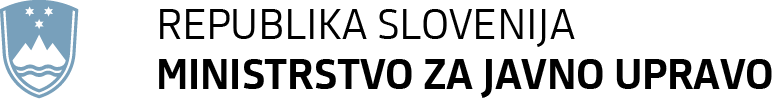 	F: 01 478 83 31	E: gp.mju@gov.si	www.mju.gov.siPRILOGE:Obrazec 3Mnenje MF k predlogu spremembe Načrta razvojnih programov 2019-2022 št. 4102-13/2019/420, z dne 17. 7. 2019PRILOGA  (jedro gradiva):OBRAZLOŽITEV: Staranje prebivalstva povzroča neizbežne in velike spremembe v družbi in gospodarstvu, zato je skupni program, imenovan »Podpora iz okolja pri samostojnem življenju« (Active and Assisted Living Joint Programme: v nadaljevanju AAL JP), pobuda, ki jo je leta 2008 ustanovilo 20 držav članic Evropske unije (EU) in 3 pridružene članice. Program AAL JP se osredotoča na uporabne raziskave in inovacije, pri katerih se izdelki in storitve informacijsko komunikacijske tehnologije, ki so namenjeni starejšemu prebivalstvu, lahko začnejo tržiti v dveh do treh letih. Države, ki sodelujejo v programu, program izvajajo preko mednarodnega nepridobitnega združenja Ambient Assisted Living (v nadaljevanju: AAL), Evropska komisija (v nadaljevanju: EK) pa je v zvezi s finančnim prispevkom EU pogodbenica v sporazumih z mednarodnim združenjem AAL.E-vključenost in spopadanje z izzivom staranja prebivalstva se uvršča med prednostno področje finančne perspektive EU v okviru programa Obzorje 2020. Spremenjene demografske razmere kot posledica zmanjševanja števila rojstev in vse daljšega življenja od načrtovalcev družbenega razvoja zahtevajo nove rešitve v pomoči državi in različnih strok zlasti hitro naraščajoči skupini starejšega prebivalstva, da bo čim dlje časa aktivna in samozadostna ter da bo pomoč okolja, ki jo starejši potrebujejo zadnja leta življenja čim bolj kakovostna, racionalna in pravočasna. Program AAL je eden od mehanizmov, ki prispeva k spodbujanju digitalnih veščin pri starejših odraslih. Zato je Republika Slovenija v program AAL JP  vključena od njegove ustanovitve leta 2008 in mednarodnem združenju AAL na letni osnovi zagotavlja sofinanciranje slovenske udeležbe v izbranih mednarodnih konzorcijih, in sicer v višini najnižjega vstopnega praga, to je 200.000,00 EUR.  Približno enak del sofinanciranja poteka v obliki donacije EK. Republika Slovenija je v letih sodelovanja v programu AAL v celoti črpala sredstva AAL in z odličnimi projekti ponujala rešitve tako v slovenskem kot mednarodnem prostoru. Ker sta posebno znanje in odličnost razpršena čez nacionalne meje, se je 3. 9. 2015 Vlada Republike Slovenije seznanila z Informacijo o nadaljnjem sodelovanju v programu EK »Podpora iz okolja pri samostojnem življenju« - (AAL JP2) in  z nameravanim podpisom Sporazuma o sodelovanju z Mednarodnim združenjem AAL, kjer so bile v tabeli I. tudi ocenjene finančne posledice, ki niso načrtovane v sprejetem proračunu, in sicer 200.000,00 EUR na letni ravni. Sporazum je bil obojestransko podpisan 17. 9. 2015. Udeležba ministrstva, pristojnega za informacijsko družbo v navedenem programu Evropske komisije, sloni na zavezanosti Evropske unije  k porabi informacijsko komunikacijskih tehnologij kot ključnega dejavnika pri odgovarjanju na izzive, ki jih prinaša staranje prebivalstva. Program je eden od mehanizmov s katerim prispevamo k spodbujanju digitalnih veščin pri starejših odraslih. Lani, dne 14. 5. 2018 je bil na spletnih straneh AAL JP 2 objavljen razpis »Smart solutions for ageing well«, na katerega sta se prijavila  tudi slovenska prijavitelja,  Institut Jožef Stefan in podjetje Eurotronik Kranj,  s projektom  »Organiziraj moje življenje«. Kmalu zatem, dne 19. 7. 2018 smo na MJU prejeli obvestilo, da je bil projekt izbran za sofinanciranje. Z odprtjem projekta »Organiziraj moje življenje« urejamo njegovo financiranje, s katerim bomo omogočili razvoj inteligentnega sistema, ki bo starostnikom, ki jim peša spomin pomagal pri vsakdanjih opravilih. Sistem bo sestavljen iz tablic, nameščenih na ključnih mestih v stanovanju in nekaterih drugih senzorjev. Senzorji (vključno s kamerami v tablicah) bodo spremljali dejavnost uporabnika, inteligentne računalniške metode pa bodo iz zaznanega skušale razbrati uporabnikovo vsebino in trenutne potrebe. Nato se bodo na tablici prikazali ustrezni opomniki ali navodila (kot npr. pranje perila, če bo sistem ugotovil, da uporabnik skuša oprati perilo). Informacijsko komunikacijski sistem bo zastavljen tako, da bo uril spomin in starejšim odraslim omogočil daljše samostojno življenje na domu.  Številka: 380 – 6/2015 - 58Številka: 380 – 6/2015 - 58Številka: 380 – 6/2015 - 58Številka: 380 – 6/2015 - 58Številka: 380 – 6/2015 - 58Številka: 380 – 6/2015 - 58Številka: 380 – 6/2015 - 58Ljubljana,19. 7. 2019Ljubljana,19. 7. 2019Ljubljana,19. 7. 2019Ljubljana,19. 7. 2019Ljubljana,19. 7. 2019Ljubljana,19. 7. 2019Ljubljana,19. 7. 2019GENERALNI SEKRETARIAT VLADE REPUBLIKE SLOVENIJEGp.gs@gov.siGENERALNI SEKRETARIAT VLADE REPUBLIKE SLOVENIJEGp.gs@gov.siGENERALNI SEKRETARIAT VLADE REPUBLIKE SLOVENIJEGp.gs@gov.siGENERALNI SEKRETARIAT VLADE REPUBLIKE SLOVENIJEGp.gs@gov.siGENERALNI SEKRETARIAT VLADE REPUBLIKE SLOVENIJEGp.gs@gov.siGENERALNI SEKRETARIAT VLADE REPUBLIKE SLOVENIJEGp.gs@gov.siGENERALNI SEKRETARIAT VLADE REPUBLIKE SLOVENIJEGp.gs@gov.siZADEVA: Predlog spremembe Načrta razvojnih programov 2019–2022 – predlog za                 obravnavoZADEVA: Predlog spremembe Načrta razvojnih programov 2019–2022 – predlog za                 obravnavoZADEVA: Predlog spremembe Načrta razvojnih programov 2019–2022 – predlog za                 obravnavoZADEVA: Predlog spremembe Načrta razvojnih programov 2019–2022 – predlog za                 obravnavoZADEVA: Predlog spremembe Načrta razvojnih programov 2019–2022 – predlog za                 obravnavoZADEVA: Predlog spremembe Načrta razvojnih programov 2019–2022 – predlog za                 obravnavoZADEVA: Predlog spremembe Načrta razvojnih programov 2019–2022 – predlog za                 obravnavoZADEVA: Predlog spremembe Načrta razvojnih programov 2019–2022 – predlog za                 obravnavoZADEVA: Predlog spremembe Načrta razvojnih programov 2019–2022 – predlog za                 obravnavoZADEVA: Predlog spremembe Načrta razvojnih programov 2019–2022 – predlog za                 obravnavoZADEVA: Predlog spremembe Načrta razvojnih programov 2019–2022 – predlog za                 obravnavoZADEVA: Predlog spremembe Načrta razvojnih programov 2019–2022 – predlog za                 obravnavo1. Predlog sklepov vlade:1. Predlog sklepov vlade:1. Predlog sklepov vlade:1. Predlog sklepov vlade:1. Predlog sklepov vlade:1. Predlog sklepov vlade:1. Predlog sklepov vlade:1. Predlog sklepov vlade:1. Predlog sklepov vlade:1. Predlog sklepov vlade:1. Predlog sklepov vlade:1. Predlog sklepov vlade:Na podlagi petega odstavka 31. člena Zakona o izvrševanju proračunov Republike Slovenije za leti 2018 in 2019 (Uradni list RS, Uradni list RS, št. 71/17, 13/18 – ZJF-H, 83/18 in 19/19) je Vlada Republike Slovenije na ……..….. seji dne ………… sprejela naslednjiSKLEPV veljavni  Načrt razvojnih programov 2019-2022 se, skladno s podatki iz priložene tabele, uvrsti nov  projekt št. 3130 – 19 – 0010 z nazivom »Organiziraj moje življenje«.                                                                                               Stojan Tramte                                                                                             generalni sekretarPriloga: tabela (obrazec 3)Sklep prejmejo:Ministrstvo za javno upravoMinistrstvo za finance.Na podlagi petega odstavka 31. člena Zakona o izvrševanju proračunov Republike Slovenije za leti 2018 in 2019 (Uradni list RS, Uradni list RS, št. 71/17, 13/18 – ZJF-H, 83/18 in 19/19) je Vlada Republike Slovenije na ……..….. seji dne ………… sprejela naslednjiSKLEPV veljavni  Načrt razvojnih programov 2019-2022 se, skladno s podatki iz priložene tabele, uvrsti nov  projekt št. 3130 – 19 – 0010 z nazivom »Organiziraj moje življenje«.                                                                                               Stojan Tramte                                                                                             generalni sekretarPriloga: tabela (obrazec 3)Sklep prejmejo:Ministrstvo za javno upravoMinistrstvo za finance.Na podlagi petega odstavka 31. člena Zakona o izvrševanju proračunov Republike Slovenije za leti 2018 in 2019 (Uradni list RS, Uradni list RS, št. 71/17, 13/18 – ZJF-H, 83/18 in 19/19) je Vlada Republike Slovenije na ……..….. seji dne ………… sprejela naslednjiSKLEPV veljavni  Načrt razvojnih programov 2019-2022 se, skladno s podatki iz priložene tabele, uvrsti nov  projekt št. 3130 – 19 – 0010 z nazivom »Organiziraj moje življenje«.                                                                                               Stojan Tramte                                                                                             generalni sekretarPriloga: tabela (obrazec 3)Sklep prejmejo:Ministrstvo za javno upravoMinistrstvo za finance.Na podlagi petega odstavka 31. člena Zakona o izvrševanju proračunov Republike Slovenije za leti 2018 in 2019 (Uradni list RS, Uradni list RS, št. 71/17, 13/18 – ZJF-H, 83/18 in 19/19) je Vlada Republike Slovenije na ……..….. seji dne ………… sprejela naslednjiSKLEPV veljavni  Načrt razvojnih programov 2019-2022 se, skladno s podatki iz priložene tabele, uvrsti nov  projekt št. 3130 – 19 – 0010 z nazivom »Organiziraj moje življenje«.                                                                                               Stojan Tramte                                                                                             generalni sekretarPriloga: tabela (obrazec 3)Sklep prejmejo:Ministrstvo za javno upravoMinistrstvo za finance.Na podlagi petega odstavka 31. člena Zakona o izvrševanju proračunov Republike Slovenije za leti 2018 in 2019 (Uradni list RS, Uradni list RS, št. 71/17, 13/18 – ZJF-H, 83/18 in 19/19) je Vlada Republike Slovenije na ……..….. seji dne ………… sprejela naslednjiSKLEPV veljavni  Načrt razvojnih programov 2019-2022 se, skladno s podatki iz priložene tabele, uvrsti nov  projekt št. 3130 – 19 – 0010 z nazivom »Organiziraj moje življenje«.                                                                                               Stojan Tramte                                                                                             generalni sekretarPriloga: tabela (obrazec 3)Sklep prejmejo:Ministrstvo za javno upravoMinistrstvo za finance.Na podlagi petega odstavka 31. člena Zakona o izvrševanju proračunov Republike Slovenije za leti 2018 in 2019 (Uradni list RS, Uradni list RS, št. 71/17, 13/18 – ZJF-H, 83/18 in 19/19) je Vlada Republike Slovenije na ……..….. seji dne ………… sprejela naslednjiSKLEPV veljavni  Načrt razvojnih programov 2019-2022 se, skladno s podatki iz priložene tabele, uvrsti nov  projekt št. 3130 – 19 – 0010 z nazivom »Organiziraj moje življenje«.                                                                                               Stojan Tramte                                                                                             generalni sekretarPriloga: tabela (obrazec 3)Sklep prejmejo:Ministrstvo za javno upravoMinistrstvo za finance.Na podlagi petega odstavka 31. člena Zakona o izvrševanju proračunov Republike Slovenije za leti 2018 in 2019 (Uradni list RS, Uradni list RS, št. 71/17, 13/18 – ZJF-H, 83/18 in 19/19) je Vlada Republike Slovenije na ……..….. seji dne ………… sprejela naslednjiSKLEPV veljavni  Načrt razvojnih programov 2019-2022 se, skladno s podatki iz priložene tabele, uvrsti nov  projekt št. 3130 – 19 – 0010 z nazivom »Organiziraj moje življenje«.                                                                                               Stojan Tramte                                                                                             generalni sekretarPriloga: tabela (obrazec 3)Sklep prejmejo:Ministrstvo za javno upravoMinistrstvo za finance.Na podlagi petega odstavka 31. člena Zakona o izvrševanju proračunov Republike Slovenije za leti 2018 in 2019 (Uradni list RS, Uradni list RS, št. 71/17, 13/18 – ZJF-H, 83/18 in 19/19) je Vlada Republike Slovenije na ……..….. seji dne ………… sprejela naslednjiSKLEPV veljavni  Načrt razvojnih programov 2019-2022 se, skladno s podatki iz priložene tabele, uvrsti nov  projekt št. 3130 – 19 – 0010 z nazivom »Organiziraj moje življenje«.                                                                                               Stojan Tramte                                                                                             generalni sekretarPriloga: tabela (obrazec 3)Sklep prejmejo:Ministrstvo za javno upravoMinistrstvo za finance.Na podlagi petega odstavka 31. člena Zakona o izvrševanju proračunov Republike Slovenije za leti 2018 in 2019 (Uradni list RS, Uradni list RS, št. 71/17, 13/18 – ZJF-H, 83/18 in 19/19) je Vlada Republike Slovenije na ……..….. seji dne ………… sprejela naslednjiSKLEPV veljavni  Načrt razvojnih programov 2019-2022 se, skladno s podatki iz priložene tabele, uvrsti nov  projekt št. 3130 – 19 – 0010 z nazivom »Organiziraj moje življenje«.                                                                                               Stojan Tramte                                                                                             generalni sekretarPriloga: tabela (obrazec 3)Sklep prejmejo:Ministrstvo za javno upravoMinistrstvo za finance.Na podlagi petega odstavka 31. člena Zakona o izvrševanju proračunov Republike Slovenije za leti 2018 in 2019 (Uradni list RS, Uradni list RS, št. 71/17, 13/18 – ZJF-H, 83/18 in 19/19) je Vlada Republike Slovenije na ……..….. seji dne ………… sprejela naslednjiSKLEPV veljavni  Načrt razvojnih programov 2019-2022 se, skladno s podatki iz priložene tabele, uvrsti nov  projekt št. 3130 – 19 – 0010 z nazivom »Organiziraj moje življenje«.                                                                                               Stojan Tramte                                                                                             generalni sekretarPriloga: tabela (obrazec 3)Sklep prejmejo:Ministrstvo za javno upravoMinistrstvo za finance.Na podlagi petega odstavka 31. člena Zakona o izvrševanju proračunov Republike Slovenije za leti 2018 in 2019 (Uradni list RS, Uradni list RS, št. 71/17, 13/18 – ZJF-H, 83/18 in 19/19) je Vlada Republike Slovenije na ……..….. seji dne ………… sprejela naslednjiSKLEPV veljavni  Načrt razvojnih programov 2019-2022 se, skladno s podatki iz priložene tabele, uvrsti nov  projekt št. 3130 – 19 – 0010 z nazivom »Organiziraj moje življenje«.                                                                                               Stojan Tramte                                                                                             generalni sekretarPriloga: tabela (obrazec 3)Sklep prejmejo:Ministrstvo za javno upravoMinistrstvo za finance.Na podlagi petega odstavka 31. člena Zakona o izvrševanju proračunov Republike Slovenije za leti 2018 in 2019 (Uradni list RS, Uradni list RS, št. 71/17, 13/18 – ZJF-H, 83/18 in 19/19) je Vlada Republike Slovenije na ……..….. seji dne ………… sprejela naslednjiSKLEPV veljavni  Načrt razvojnih programov 2019-2022 se, skladno s podatki iz priložene tabele, uvrsti nov  projekt št. 3130 – 19 – 0010 z nazivom »Organiziraj moje življenje«.                                                                                               Stojan Tramte                                                                                             generalni sekretarPriloga: tabela (obrazec 3)Sklep prejmejo:Ministrstvo za javno upravoMinistrstvo za finance.2. Predlog za obravnavo predloga zakona po nujnem ali skrajšanem postopku v državnem zboru z obrazložitvijo razlogov:2. Predlog za obravnavo predloga zakona po nujnem ali skrajšanem postopku v državnem zboru z obrazložitvijo razlogov:2. Predlog za obravnavo predloga zakona po nujnem ali skrajšanem postopku v državnem zboru z obrazložitvijo razlogov:2. Predlog za obravnavo predloga zakona po nujnem ali skrajšanem postopku v državnem zboru z obrazložitvijo razlogov:2. Predlog za obravnavo predloga zakona po nujnem ali skrajšanem postopku v državnem zboru z obrazložitvijo razlogov:2. Predlog za obravnavo predloga zakona po nujnem ali skrajšanem postopku v državnem zboru z obrazložitvijo razlogov:2. Predlog za obravnavo predloga zakona po nujnem ali skrajšanem postopku v državnem zboru z obrazložitvijo razlogov:2. Predlog za obravnavo predloga zakona po nujnem ali skrajšanem postopku v državnem zboru z obrazložitvijo razlogov:2. Predlog za obravnavo predloga zakona po nujnem ali skrajšanem postopku v državnem zboru z obrazložitvijo razlogov:2. Predlog za obravnavo predloga zakona po nujnem ali skrajšanem postopku v državnem zboru z obrazložitvijo razlogov:2. Predlog za obravnavo predloga zakona po nujnem ali skrajšanem postopku v državnem zboru z obrazložitvijo razlogov:2. Predlog za obravnavo predloga zakona po nujnem ali skrajšanem postopku v državnem zboru z obrazložitvijo razlogov:////////////3.a Osebe, odgovorne za strokovno pripravo in usklajenost gradiva:3.a Osebe, odgovorne za strokovno pripravo in usklajenost gradiva:3.a Osebe, odgovorne za strokovno pripravo in usklajenost gradiva:3.a Osebe, odgovorne za strokovno pripravo in usklajenost gradiva:3.a Osebe, odgovorne za strokovno pripravo in usklajenost gradiva:3.a Osebe, odgovorne za strokovno pripravo in usklajenost gradiva:3.a Osebe, odgovorne za strokovno pripravo in usklajenost gradiva:3.a Osebe, odgovorne za strokovno pripravo in usklajenost gradiva:3.a Osebe, odgovorne za strokovno pripravo in usklajenost gradiva:3.a Osebe, odgovorne za strokovno pripravo in usklajenost gradiva:3.a Osebe, odgovorne za strokovno pripravo in usklajenost gradiva:3.a Osebe, odgovorne za strokovno pripravo in usklajenost gradiva:Rudi Medved, minister za javno upravoLeon Behin, državni sekretar, Ministrstvo za javno upravoMojca Jarc, vodja sektorja za razvoj informacijske družbe, Direktorat za informacijsko družbo, Ministrstvo za javno upravo (pooblastilo št. 1004-91/2016/24, z dne 12. 7. 2019)Alenka Tepina, sekretarka, Direktorat za informacijsko družbo, Ministrstvo za javno upravoRudi Medved, minister za javno upravoLeon Behin, državni sekretar, Ministrstvo za javno upravoMojca Jarc, vodja sektorja za razvoj informacijske družbe, Direktorat za informacijsko družbo, Ministrstvo za javno upravo (pooblastilo št. 1004-91/2016/24, z dne 12. 7. 2019)Alenka Tepina, sekretarka, Direktorat za informacijsko družbo, Ministrstvo za javno upravoRudi Medved, minister za javno upravoLeon Behin, državni sekretar, Ministrstvo za javno upravoMojca Jarc, vodja sektorja za razvoj informacijske družbe, Direktorat za informacijsko družbo, Ministrstvo za javno upravo (pooblastilo št. 1004-91/2016/24, z dne 12. 7. 2019)Alenka Tepina, sekretarka, Direktorat za informacijsko družbo, Ministrstvo za javno upravoRudi Medved, minister za javno upravoLeon Behin, državni sekretar, Ministrstvo za javno upravoMojca Jarc, vodja sektorja za razvoj informacijske družbe, Direktorat za informacijsko družbo, Ministrstvo za javno upravo (pooblastilo št. 1004-91/2016/24, z dne 12. 7. 2019)Alenka Tepina, sekretarka, Direktorat za informacijsko družbo, Ministrstvo za javno upravoRudi Medved, minister za javno upravoLeon Behin, državni sekretar, Ministrstvo za javno upravoMojca Jarc, vodja sektorja za razvoj informacijske družbe, Direktorat za informacijsko družbo, Ministrstvo za javno upravo (pooblastilo št. 1004-91/2016/24, z dne 12. 7. 2019)Alenka Tepina, sekretarka, Direktorat za informacijsko družbo, Ministrstvo za javno upravoRudi Medved, minister za javno upravoLeon Behin, državni sekretar, Ministrstvo za javno upravoMojca Jarc, vodja sektorja za razvoj informacijske družbe, Direktorat za informacijsko družbo, Ministrstvo za javno upravo (pooblastilo št. 1004-91/2016/24, z dne 12. 7. 2019)Alenka Tepina, sekretarka, Direktorat za informacijsko družbo, Ministrstvo za javno upravoRudi Medved, minister za javno upravoLeon Behin, državni sekretar, Ministrstvo za javno upravoMojca Jarc, vodja sektorja za razvoj informacijske družbe, Direktorat za informacijsko družbo, Ministrstvo za javno upravo (pooblastilo št. 1004-91/2016/24, z dne 12. 7. 2019)Alenka Tepina, sekretarka, Direktorat za informacijsko družbo, Ministrstvo za javno upravoRudi Medved, minister za javno upravoLeon Behin, državni sekretar, Ministrstvo za javno upravoMojca Jarc, vodja sektorja za razvoj informacijske družbe, Direktorat za informacijsko družbo, Ministrstvo za javno upravo (pooblastilo št. 1004-91/2016/24, z dne 12. 7. 2019)Alenka Tepina, sekretarka, Direktorat za informacijsko družbo, Ministrstvo za javno upravoRudi Medved, minister za javno upravoLeon Behin, državni sekretar, Ministrstvo za javno upravoMojca Jarc, vodja sektorja za razvoj informacijske družbe, Direktorat za informacijsko družbo, Ministrstvo za javno upravo (pooblastilo št. 1004-91/2016/24, z dne 12. 7. 2019)Alenka Tepina, sekretarka, Direktorat za informacijsko družbo, Ministrstvo za javno upravoRudi Medved, minister za javno upravoLeon Behin, državni sekretar, Ministrstvo za javno upravoMojca Jarc, vodja sektorja za razvoj informacijske družbe, Direktorat za informacijsko družbo, Ministrstvo za javno upravo (pooblastilo št. 1004-91/2016/24, z dne 12. 7. 2019)Alenka Tepina, sekretarka, Direktorat za informacijsko družbo, Ministrstvo za javno upravoRudi Medved, minister za javno upravoLeon Behin, državni sekretar, Ministrstvo za javno upravoMojca Jarc, vodja sektorja za razvoj informacijske družbe, Direktorat za informacijsko družbo, Ministrstvo za javno upravo (pooblastilo št. 1004-91/2016/24, z dne 12. 7. 2019)Alenka Tepina, sekretarka, Direktorat za informacijsko družbo, Ministrstvo za javno upravoRudi Medved, minister za javno upravoLeon Behin, državni sekretar, Ministrstvo za javno upravoMojca Jarc, vodja sektorja za razvoj informacijske družbe, Direktorat za informacijsko družbo, Ministrstvo za javno upravo (pooblastilo št. 1004-91/2016/24, z dne 12. 7. 2019)Alenka Tepina, sekretarka, Direktorat za informacijsko družbo, Ministrstvo za javno upravo3.b Zunanji strokovnjaki, ki so sodelovali pri pripravi dela ali celotnega gradiva:3.b Zunanji strokovnjaki, ki so sodelovali pri pripravi dela ali celotnega gradiva:3.b Zunanji strokovnjaki, ki so sodelovali pri pripravi dela ali celotnega gradiva:3.b Zunanji strokovnjaki, ki so sodelovali pri pripravi dela ali celotnega gradiva:3.b Zunanji strokovnjaki, ki so sodelovali pri pripravi dela ali celotnega gradiva:3.b Zunanji strokovnjaki, ki so sodelovali pri pripravi dela ali celotnega gradiva:3.b Zunanji strokovnjaki, ki so sodelovali pri pripravi dela ali celotnega gradiva:3.b Zunanji strokovnjaki, ki so sodelovali pri pripravi dela ali celotnega gradiva:3.b Zunanji strokovnjaki, ki so sodelovali pri pripravi dela ali celotnega gradiva:3.b Zunanji strokovnjaki, ki so sodelovali pri pripravi dela ali celotnega gradiva:3.b Zunanji strokovnjaki, ki so sodelovali pri pripravi dela ali celotnega gradiva:3.b Zunanji strokovnjaki, ki so sodelovali pri pripravi dela ali celotnega gradiva:////////////4. Predstavniki vlade, ki bodo sodelovali pri delu državnega zbora:4. Predstavniki vlade, ki bodo sodelovali pri delu državnega zbora:4. Predstavniki vlade, ki bodo sodelovali pri delu državnega zbora:4. Predstavniki vlade, ki bodo sodelovali pri delu državnega zbora:4. Predstavniki vlade, ki bodo sodelovali pri delu državnega zbora:4. Predstavniki vlade, ki bodo sodelovali pri delu državnega zbora:4. Predstavniki vlade, ki bodo sodelovali pri delu državnega zbora:4. Predstavniki vlade, ki bodo sodelovali pri delu državnega zbora:4. Predstavniki vlade, ki bodo sodelovali pri delu državnega zbora:4. Predstavniki vlade, ki bodo sodelovali pri delu državnega zbora:4. Predstavniki vlade, ki bodo sodelovali pri delu državnega zbora:4. Predstavniki vlade, ki bodo sodelovali pri delu državnega zbora:////////////5. Kratek povzetek gradiva:5. Kratek povzetek gradiva:5. Kratek povzetek gradiva:5. Kratek povzetek gradiva:5. Kratek povzetek gradiva:5. Kratek povzetek gradiva:5. Kratek povzetek gradiva:5. Kratek povzetek gradiva:5. Kratek povzetek gradiva:5. Kratek povzetek gradiva:5. Kratek povzetek gradiva:5. Kratek povzetek gradiva:Udeležba ministrstva, pristojnega za informacijsko družbo v programu Evropske komisije »Podpora iz okolja pri samostojnem življenju« sloni na zavezanosti Evropske unije  k porabi informacijsko komunikacijskih tehnologij kot ključnega dejavnika pri odgovarjanju na izzive, ki jih prinaša staranje prebivalstva. Program je eden od mehanizmov s katerim prispevamo k spodbujanju digitalnih veščin pri starejših odraslih. Z odprtjem projekta »Organiziraj moje življenje« urejamo njegovo financiranje, s katerim bomo omogočili razvoj inteligentnega sistema, ki bo starostnikom, ki jim peša spomin, pomagal pri vsakdanjih opravilih. Inteligentne računalniške metode bodo skušale razbrati uporabnikovo vsebino in trenutne potrebe, nato jim bodo s pomočjo tablice ponujeni opomniki ali navodila za običajna opravila (kot npr. pranje perila).  Ta bodo zastavljena tako, da bodo urila njihov spomin in jim omogočila daljše samostojno življenje na domu.  Udeležba ministrstva, pristojnega za informacijsko družbo v programu Evropske komisije »Podpora iz okolja pri samostojnem življenju« sloni na zavezanosti Evropske unije  k porabi informacijsko komunikacijskih tehnologij kot ključnega dejavnika pri odgovarjanju na izzive, ki jih prinaša staranje prebivalstva. Program je eden od mehanizmov s katerim prispevamo k spodbujanju digitalnih veščin pri starejših odraslih. Z odprtjem projekta »Organiziraj moje življenje« urejamo njegovo financiranje, s katerim bomo omogočili razvoj inteligentnega sistema, ki bo starostnikom, ki jim peša spomin, pomagal pri vsakdanjih opravilih. Inteligentne računalniške metode bodo skušale razbrati uporabnikovo vsebino in trenutne potrebe, nato jim bodo s pomočjo tablice ponujeni opomniki ali navodila za običajna opravila (kot npr. pranje perila).  Ta bodo zastavljena tako, da bodo urila njihov spomin in jim omogočila daljše samostojno življenje na domu.  Udeležba ministrstva, pristojnega za informacijsko družbo v programu Evropske komisije »Podpora iz okolja pri samostojnem življenju« sloni na zavezanosti Evropske unije  k porabi informacijsko komunikacijskih tehnologij kot ključnega dejavnika pri odgovarjanju na izzive, ki jih prinaša staranje prebivalstva. Program je eden od mehanizmov s katerim prispevamo k spodbujanju digitalnih veščin pri starejših odraslih. Z odprtjem projekta »Organiziraj moje življenje« urejamo njegovo financiranje, s katerim bomo omogočili razvoj inteligentnega sistema, ki bo starostnikom, ki jim peša spomin, pomagal pri vsakdanjih opravilih. Inteligentne računalniške metode bodo skušale razbrati uporabnikovo vsebino in trenutne potrebe, nato jim bodo s pomočjo tablice ponujeni opomniki ali navodila za običajna opravila (kot npr. pranje perila).  Ta bodo zastavljena tako, da bodo urila njihov spomin in jim omogočila daljše samostojno življenje na domu.  Udeležba ministrstva, pristojnega za informacijsko družbo v programu Evropske komisije »Podpora iz okolja pri samostojnem življenju« sloni na zavezanosti Evropske unije  k porabi informacijsko komunikacijskih tehnologij kot ključnega dejavnika pri odgovarjanju na izzive, ki jih prinaša staranje prebivalstva. Program je eden od mehanizmov s katerim prispevamo k spodbujanju digitalnih veščin pri starejših odraslih. Z odprtjem projekta »Organiziraj moje življenje« urejamo njegovo financiranje, s katerim bomo omogočili razvoj inteligentnega sistema, ki bo starostnikom, ki jim peša spomin, pomagal pri vsakdanjih opravilih. Inteligentne računalniške metode bodo skušale razbrati uporabnikovo vsebino in trenutne potrebe, nato jim bodo s pomočjo tablice ponujeni opomniki ali navodila za običajna opravila (kot npr. pranje perila).  Ta bodo zastavljena tako, da bodo urila njihov spomin in jim omogočila daljše samostojno življenje na domu.  Udeležba ministrstva, pristojnega za informacijsko družbo v programu Evropske komisije »Podpora iz okolja pri samostojnem življenju« sloni na zavezanosti Evropske unije  k porabi informacijsko komunikacijskih tehnologij kot ključnega dejavnika pri odgovarjanju na izzive, ki jih prinaša staranje prebivalstva. Program je eden od mehanizmov s katerim prispevamo k spodbujanju digitalnih veščin pri starejših odraslih. Z odprtjem projekta »Organiziraj moje življenje« urejamo njegovo financiranje, s katerim bomo omogočili razvoj inteligentnega sistema, ki bo starostnikom, ki jim peša spomin, pomagal pri vsakdanjih opravilih. Inteligentne računalniške metode bodo skušale razbrati uporabnikovo vsebino in trenutne potrebe, nato jim bodo s pomočjo tablice ponujeni opomniki ali navodila za običajna opravila (kot npr. pranje perila).  Ta bodo zastavljena tako, da bodo urila njihov spomin in jim omogočila daljše samostojno življenje na domu.  Udeležba ministrstva, pristojnega za informacijsko družbo v programu Evropske komisije »Podpora iz okolja pri samostojnem življenju« sloni na zavezanosti Evropske unije  k porabi informacijsko komunikacijskih tehnologij kot ključnega dejavnika pri odgovarjanju na izzive, ki jih prinaša staranje prebivalstva. Program je eden od mehanizmov s katerim prispevamo k spodbujanju digitalnih veščin pri starejših odraslih. Z odprtjem projekta »Organiziraj moje življenje« urejamo njegovo financiranje, s katerim bomo omogočili razvoj inteligentnega sistema, ki bo starostnikom, ki jim peša spomin, pomagal pri vsakdanjih opravilih. Inteligentne računalniške metode bodo skušale razbrati uporabnikovo vsebino in trenutne potrebe, nato jim bodo s pomočjo tablice ponujeni opomniki ali navodila za običajna opravila (kot npr. pranje perila).  Ta bodo zastavljena tako, da bodo urila njihov spomin in jim omogočila daljše samostojno življenje na domu.  Udeležba ministrstva, pristojnega za informacijsko družbo v programu Evropske komisije »Podpora iz okolja pri samostojnem življenju« sloni na zavezanosti Evropske unije  k porabi informacijsko komunikacijskih tehnologij kot ključnega dejavnika pri odgovarjanju na izzive, ki jih prinaša staranje prebivalstva. Program je eden od mehanizmov s katerim prispevamo k spodbujanju digitalnih veščin pri starejših odraslih. Z odprtjem projekta »Organiziraj moje življenje« urejamo njegovo financiranje, s katerim bomo omogočili razvoj inteligentnega sistema, ki bo starostnikom, ki jim peša spomin, pomagal pri vsakdanjih opravilih. Inteligentne računalniške metode bodo skušale razbrati uporabnikovo vsebino in trenutne potrebe, nato jim bodo s pomočjo tablice ponujeni opomniki ali navodila za običajna opravila (kot npr. pranje perila).  Ta bodo zastavljena tako, da bodo urila njihov spomin in jim omogočila daljše samostojno življenje na domu.  Udeležba ministrstva, pristojnega za informacijsko družbo v programu Evropske komisije »Podpora iz okolja pri samostojnem življenju« sloni na zavezanosti Evropske unije  k porabi informacijsko komunikacijskih tehnologij kot ključnega dejavnika pri odgovarjanju na izzive, ki jih prinaša staranje prebivalstva. Program je eden od mehanizmov s katerim prispevamo k spodbujanju digitalnih veščin pri starejših odraslih. Z odprtjem projekta »Organiziraj moje življenje« urejamo njegovo financiranje, s katerim bomo omogočili razvoj inteligentnega sistema, ki bo starostnikom, ki jim peša spomin, pomagal pri vsakdanjih opravilih. Inteligentne računalniške metode bodo skušale razbrati uporabnikovo vsebino in trenutne potrebe, nato jim bodo s pomočjo tablice ponujeni opomniki ali navodila za običajna opravila (kot npr. pranje perila).  Ta bodo zastavljena tako, da bodo urila njihov spomin in jim omogočila daljše samostojno življenje na domu.  Udeležba ministrstva, pristojnega za informacijsko družbo v programu Evropske komisije »Podpora iz okolja pri samostojnem življenju« sloni na zavezanosti Evropske unije  k porabi informacijsko komunikacijskih tehnologij kot ključnega dejavnika pri odgovarjanju na izzive, ki jih prinaša staranje prebivalstva. Program je eden od mehanizmov s katerim prispevamo k spodbujanju digitalnih veščin pri starejših odraslih. Z odprtjem projekta »Organiziraj moje življenje« urejamo njegovo financiranje, s katerim bomo omogočili razvoj inteligentnega sistema, ki bo starostnikom, ki jim peša spomin, pomagal pri vsakdanjih opravilih. Inteligentne računalniške metode bodo skušale razbrati uporabnikovo vsebino in trenutne potrebe, nato jim bodo s pomočjo tablice ponujeni opomniki ali navodila za običajna opravila (kot npr. pranje perila).  Ta bodo zastavljena tako, da bodo urila njihov spomin in jim omogočila daljše samostojno življenje na domu.  Udeležba ministrstva, pristojnega za informacijsko družbo v programu Evropske komisije »Podpora iz okolja pri samostojnem življenju« sloni na zavezanosti Evropske unije  k porabi informacijsko komunikacijskih tehnologij kot ključnega dejavnika pri odgovarjanju na izzive, ki jih prinaša staranje prebivalstva. Program je eden od mehanizmov s katerim prispevamo k spodbujanju digitalnih veščin pri starejših odraslih. Z odprtjem projekta »Organiziraj moje življenje« urejamo njegovo financiranje, s katerim bomo omogočili razvoj inteligentnega sistema, ki bo starostnikom, ki jim peša spomin, pomagal pri vsakdanjih opravilih. Inteligentne računalniške metode bodo skušale razbrati uporabnikovo vsebino in trenutne potrebe, nato jim bodo s pomočjo tablice ponujeni opomniki ali navodila za običajna opravila (kot npr. pranje perila).  Ta bodo zastavljena tako, da bodo urila njihov spomin in jim omogočila daljše samostojno življenje na domu.  Udeležba ministrstva, pristojnega za informacijsko družbo v programu Evropske komisije »Podpora iz okolja pri samostojnem življenju« sloni na zavezanosti Evropske unije  k porabi informacijsko komunikacijskih tehnologij kot ključnega dejavnika pri odgovarjanju na izzive, ki jih prinaša staranje prebivalstva. Program je eden od mehanizmov s katerim prispevamo k spodbujanju digitalnih veščin pri starejših odraslih. Z odprtjem projekta »Organiziraj moje življenje« urejamo njegovo financiranje, s katerim bomo omogočili razvoj inteligentnega sistema, ki bo starostnikom, ki jim peša spomin, pomagal pri vsakdanjih opravilih. Inteligentne računalniške metode bodo skušale razbrati uporabnikovo vsebino in trenutne potrebe, nato jim bodo s pomočjo tablice ponujeni opomniki ali navodila za običajna opravila (kot npr. pranje perila).  Ta bodo zastavljena tako, da bodo urila njihov spomin in jim omogočila daljše samostojno življenje na domu.  Udeležba ministrstva, pristojnega za informacijsko družbo v programu Evropske komisije »Podpora iz okolja pri samostojnem življenju« sloni na zavezanosti Evropske unije  k porabi informacijsko komunikacijskih tehnologij kot ključnega dejavnika pri odgovarjanju na izzive, ki jih prinaša staranje prebivalstva. Program je eden od mehanizmov s katerim prispevamo k spodbujanju digitalnih veščin pri starejših odraslih. Z odprtjem projekta »Organiziraj moje življenje« urejamo njegovo financiranje, s katerim bomo omogočili razvoj inteligentnega sistema, ki bo starostnikom, ki jim peša spomin, pomagal pri vsakdanjih opravilih. Inteligentne računalniške metode bodo skušale razbrati uporabnikovo vsebino in trenutne potrebe, nato jim bodo s pomočjo tablice ponujeni opomniki ali navodila za običajna opravila (kot npr. pranje perila).  Ta bodo zastavljena tako, da bodo urila njihov spomin in jim omogočila daljše samostojno življenje na domu.  6. Presoja posledic za:6. Presoja posledic za:6. Presoja posledic za:6. Presoja posledic za:6. Presoja posledic za:6. Presoja posledic za:6. Presoja posledic za:6. Presoja posledic za:6. Presoja posledic za:6. Presoja posledic za:6. Presoja posledic za:6. Presoja posledic za:a)javnofinančna sredstva nad 40.000 EUR v tekočem in naslednjih treh letihjavnofinančna sredstva nad 40.000 EUR v tekočem in naslednjih treh letihjavnofinančna sredstva nad 40.000 EUR v tekočem in naslednjih treh letihjavnofinančna sredstva nad 40.000 EUR v tekočem in naslednjih treh letihjavnofinančna sredstva nad 40.000 EUR v tekočem in naslednjih treh letihjavnofinančna sredstva nad 40.000 EUR v tekočem in naslednjih treh letihjavnofinančna sredstva nad 40.000 EUR v tekočem in naslednjih treh letihjavnofinančna sredstva nad 40.000 EUR v tekočem in naslednjih treh letihjavnofinančna sredstva nad 40.000 EUR v tekočem in naslednjih treh letihDADAb)usklajenost slovenskega pravnega reda s pravnim redom Evropske unijeusklajenost slovenskega pravnega reda s pravnim redom Evropske unijeusklajenost slovenskega pravnega reda s pravnim redom Evropske unijeusklajenost slovenskega pravnega reda s pravnim redom Evropske unijeusklajenost slovenskega pravnega reda s pravnim redom Evropske unijeusklajenost slovenskega pravnega reda s pravnim redom Evropske unijeusklajenost slovenskega pravnega reda s pravnim redom Evropske unijeusklajenost slovenskega pravnega reda s pravnim redom Evropske unijeusklajenost slovenskega pravnega reda s pravnim redom Evropske unijeNENEc)administrativne poslediceadministrativne poslediceadministrativne poslediceadministrativne poslediceadministrativne poslediceadministrativne poslediceadministrativne poslediceadministrativne poslediceadministrativne poslediceNENEč)gospodarstvo, zlasti mala in srednja podjetja ter konkurenčnost podjetijgospodarstvo, zlasti mala in srednja podjetja ter konkurenčnost podjetijgospodarstvo, zlasti mala in srednja podjetja ter konkurenčnost podjetijgospodarstvo, zlasti mala in srednja podjetja ter konkurenčnost podjetijgospodarstvo, zlasti mala in srednja podjetja ter konkurenčnost podjetijgospodarstvo, zlasti mala in srednja podjetja ter konkurenčnost podjetijgospodarstvo, zlasti mala in srednja podjetja ter konkurenčnost podjetijgospodarstvo, zlasti mala in srednja podjetja ter konkurenčnost podjetijgospodarstvo, zlasti mala in srednja podjetja ter konkurenčnost podjetijNENEd)okolje, vključno s prostorskimi in varstvenimi vidikiokolje, vključno s prostorskimi in varstvenimi vidikiokolje, vključno s prostorskimi in varstvenimi vidikiokolje, vključno s prostorskimi in varstvenimi vidikiokolje, vključno s prostorskimi in varstvenimi vidikiokolje, vključno s prostorskimi in varstvenimi vidikiokolje, vključno s prostorskimi in varstvenimi vidikiokolje, vključno s prostorskimi in varstvenimi vidikiokolje, vključno s prostorskimi in varstvenimi vidikiNENEe)socialno področjesocialno področjesocialno področjesocialno področjesocialno področjesocialno področjesocialno področjesocialno področjesocialno področjeNENEf)dokumente razvojnega načrtovanja:nacionalne dokumente razvojnega načrtovanjarazvojne politike na ravni programov po strukturi razvojne klasifikacije programskega proračunarazvojne dokumente Evropske unije in mednarodnih organizacijdokumente razvojnega načrtovanja:nacionalne dokumente razvojnega načrtovanjarazvojne politike na ravni programov po strukturi razvojne klasifikacije programskega proračunarazvojne dokumente Evropske unije in mednarodnih organizacijdokumente razvojnega načrtovanja:nacionalne dokumente razvojnega načrtovanjarazvojne politike na ravni programov po strukturi razvojne klasifikacije programskega proračunarazvojne dokumente Evropske unije in mednarodnih organizacijdokumente razvojnega načrtovanja:nacionalne dokumente razvojnega načrtovanjarazvojne politike na ravni programov po strukturi razvojne klasifikacije programskega proračunarazvojne dokumente Evropske unije in mednarodnih organizacijdokumente razvojnega načrtovanja:nacionalne dokumente razvojnega načrtovanjarazvojne politike na ravni programov po strukturi razvojne klasifikacije programskega proračunarazvojne dokumente Evropske unije in mednarodnih organizacijdokumente razvojnega načrtovanja:nacionalne dokumente razvojnega načrtovanjarazvojne politike na ravni programov po strukturi razvojne klasifikacije programskega proračunarazvojne dokumente Evropske unije in mednarodnih organizacijdokumente razvojnega načrtovanja:nacionalne dokumente razvojnega načrtovanjarazvojne politike na ravni programov po strukturi razvojne klasifikacije programskega proračunarazvojne dokumente Evropske unije in mednarodnih organizacijdokumente razvojnega načrtovanja:nacionalne dokumente razvojnega načrtovanjarazvojne politike na ravni programov po strukturi razvojne klasifikacije programskega proračunarazvojne dokumente Evropske unije in mednarodnih organizacijdokumente razvojnega načrtovanja:nacionalne dokumente razvojnega načrtovanjarazvojne politike na ravni programov po strukturi razvojne klasifikacije programskega proračunarazvojne dokumente Evropske unije in mednarodnih organizacijNENE7.a Predstavitev ocene finančnih posledic nad 40.000 EUR:(Samo če izberete DA pod točko 6.a.)7.a Predstavitev ocene finančnih posledic nad 40.000 EUR:(Samo če izberete DA pod točko 6.a.)7.a Predstavitev ocene finančnih posledic nad 40.000 EUR:(Samo če izberete DA pod točko 6.a.)7.a Predstavitev ocene finančnih posledic nad 40.000 EUR:(Samo če izberete DA pod točko 6.a.)7.a Predstavitev ocene finančnih posledic nad 40.000 EUR:(Samo če izberete DA pod točko 6.a.)7.a Predstavitev ocene finančnih posledic nad 40.000 EUR:(Samo če izberete DA pod točko 6.a.)7.a Predstavitev ocene finančnih posledic nad 40.000 EUR:(Samo če izberete DA pod točko 6.a.)7.a Predstavitev ocene finančnih posledic nad 40.000 EUR:(Samo če izberete DA pod točko 6.a.)7.a Predstavitev ocene finančnih posledic nad 40.000 EUR:(Samo če izberete DA pod točko 6.a.)7.a Predstavitev ocene finančnih posledic nad 40.000 EUR:(Samo če izberete DA pod točko 6.a.)7.a Predstavitev ocene finančnih posledic nad 40.000 EUR:(Samo če izberete DA pod točko 6.a.)7.a Predstavitev ocene finančnih posledic nad 40.000 EUR:(Samo če izberete DA pod točko 6.a.)I. Ocena finančnih posledic, ki niso načrtovane v sprejetem proračunuI. Ocena finančnih posledic, ki niso načrtovane v sprejetem proračunuI. Ocena finančnih posledic, ki niso načrtovane v sprejetem proračunuI. Ocena finančnih posledic, ki niso načrtovane v sprejetem proračunuI. Ocena finančnih posledic, ki niso načrtovane v sprejetem proračunuI. Ocena finančnih posledic, ki niso načrtovane v sprejetem proračunuI. Ocena finančnih posledic, ki niso načrtovane v sprejetem proračunuI. Ocena finančnih posledic, ki niso načrtovane v sprejetem proračunuI. Ocena finančnih posledic, ki niso načrtovane v sprejetem proračunuI. Ocena finančnih posledic, ki niso načrtovane v sprejetem proračunuI. Ocena finančnih posledic, ki niso načrtovane v sprejetem proračunuI. Ocena finančnih posledic, ki niso načrtovane v sprejetem proračunuTekoče leto (t)Tekoče leto (t)t + 1t + 2t + 2t + 2t + 2t + 2t + 3Predvideno povečanje (+) ali zmanjšanje (–) prihodkov državnega proračuna Predvideno povečanje (+) ali zmanjšanje (–) prihodkov državnega proračuna Predvideno povečanje (+) ali zmanjšanje (–) prihodkov državnega proračuna Predvideno povečanje (+) ali zmanjšanje (–) prihodkov občinskih proračunov Predvideno povečanje (+) ali zmanjšanje (–) prihodkov občinskih proračunov Predvideno povečanje (+) ali zmanjšanje (–) prihodkov občinskih proračunov Predvideno povečanje (+) ali zmanjšanje (–) odhodkov državnega proračuna Predvideno povečanje (+) ali zmanjšanje (–) odhodkov državnega proračuna Predvideno povečanje (+) ali zmanjšanje (–) odhodkov državnega proračuna Predvideno povečanje (+) ali zmanjšanje (–) odhodkov občinskih proračunovPredvideno povečanje (+) ali zmanjšanje (–) odhodkov občinskih proračunovPredvideno povečanje (+) ali zmanjšanje (–) odhodkov občinskih proračunovPredvideno povečanje (+) ali zmanjšanje (–) obveznosti za druga javnofinančna sredstvaPredvideno povečanje (+) ali zmanjšanje (–) obveznosti za druga javnofinančna sredstvaPredvideno povečanje (+) ali zmanjšanje (–) obveznosti za druga javnofinančna sredstvaII. Finančne posledice za državni proračunII. Finančne posledice za državni proračunII. Finančne posledice za državni proračunII. Finančne posledice za državni proračunII. Finančne posledice za državni proračunII. Finančne posledice za državni proračunII. Finančne posledice za državni proračunII. Finančne posledice za državni proračunII. Finančne posledice za državni proračunII. Finančne posledice za državni proračunII. Finančne posledice za državni proračunII. Finančne posledice za državni proračunII.a Pravice porabe za izvedbo predlaganih rešitev so zagotovljene:II.a Pravice porabe za izvedbo predlaganih rešitev so zagotovljene:II.a Pravice porabe za izvedbo predlaganih rešitev so zagotovljene:II.a Pravice porabe za izvedbo predlaganih rešitev so zagotovljene:II.a Pravice porabe za izvedbo predlaganih rešitev so zagotovljene:II.a Pravice porabe za izvedbo predlaganih rešitev so zagotovljene:II.a Pravice porabe za izvedbo predlaganih rešitev so zagotovljene:II.a Pravice porabe za izvedbo predlaganih rešitev so zagotovljene:II.a Pravice porabe za izvedbo predlaganih rešitev so zagotovljene:II.a Pravice porabe za izvedbo predlaganih rešitev so zagotovljene:II.a Pravice porabe za izvedbo predlaganih rešitev so zagotovljene:II.a Pravice porabe za izvedbo predlaganih rešitev so zagotovljene:Ime proračunskega uporabnika Ime proračunskega uporabnika Šifra in naziv ukrepa, projektaŠifra in naziv ukrepa, projektaŠifra in naziv proračunske postavkeŠifra in naziv proračunske postavkeZnesek za tekoče leto (t)Znesek za tekoče leto (t)Znesek za tekoče leto (t)Znesek za tekoče leto (t)Znesek za tekoče leto (t)Znesek za t + 1MJUMJU3130-19-0010Organiziraj moje življenje 3130-19-0010Organiziraj moje življenje 170096 – E - vključenost170096 – E - vključenost0,00 EUR0,00 EUR0,00 EUR0,00 EUR0,00 EUR0,00 EURMJUMJU3130-19-0010Organiziraj moje življenje3130-19-0010Organiziraj moje življenje170097 Projekti skupnega programe AAL – donacija170097 Projekti skupnega programe AAL – donacija0,00 EUR0,00 EUR0,00 EUR0,00 EUR0,00 EUR0,00 EURSKUPAJSKUPAJSKUPAJSKUPAJSKUPAJSKUPAJ0,00 EUR0,00 EUR0,00 EUR0,00 EUR0,00 EUR0,00 EURII.b Manjkajoče pravice porabe bodo zagotovljene s prerazporeditvijo:II.b Manjkajoče pravice porabe bodo zagotovljene s prerazporeditvijo:II.b Manjkajoče pravice porabe bodo zagotovljene s prerazporeditvijo:II.b Manjkajoče pravice porabe bodo zagotovljene s prerazporeditvijo:II.b Manjkajoče pravice porabe bodo zagotovljene s prerazporeditvijo:II.b Manjkajoče pravice porabe bodo zagotovljene s prerazporeditvijo:II.b Manjkajoče pravice porabe bodo zagotovljene s prerazporeditvijo:II.b Manjkajoče pravice porabe bodo zagotovljene s prerazporeditvijo:II.b Manjkajoče pravice porabe bodo zagotovljene s prerazporeditvijo:II.b Manjkajoče pravice porabe bodo zagotovljene s prerazporeditvijo:II.b Manjkajoče pravice porabe bodo zagotovljene s prerazporeditvijo:II.b Manjkajoče pravice porabe bodo zagotovljene s prerazporeditvijo:Ime proračunskega uporabnika Ime proračunskega uporabnika Šifra in naziv ukrepa, projektaŠifra in naziv ukrepa, projektaŠifra in naziv proračunske postavke Šifra in naziv proračunske postavke Znesek za tekoče leto (t)Znesek za tekoče leto (t)Znesek za tekoče leto (t)Znesek za tekoče leto (t)Znesek za tekoče leto (t)Znesek za t + 1 MJUMJU3211-11-0063 Projekti e-vključenosti in izobraževanje za ID3211-11-0063 Projekti e-vključenosti in izobraževanje za ID170096 – E - vključenost170096 – E - vključenost15.008,44 EUR15.008,44 EUR15.008,44 EUR15.008,44 EUR15.008,44 EUR0,00 EURMJUMJU3130-17-0028 Delovanje javnega zavoda ARNES3130-17-0028 Delovanje javnega zavoda ARNES170095 – Razvoj in podpora delovanja interneta170095 – Razvoj in podpora delovanja interneta0,00 EUR0,00 EUR0,00 EUR0,00 EUR0,00 EUR65.148,00 EURSKUPAJSKUPAJSKUPAJSKUPAJSKUPAJSKUPAJ15.008,44 EUR15.008,44 EUR15.008,44 EUR15.008,44 EUR15.008,44 EUR65.148,00 EURII.c Načrtovana nadomestitev zmanjšanih prihodkov in povečanih odhodkov proračuna:II.c Načrtovana nadomestitev zmanjšanih prihodkov in povečanih odhodkov proračuna:II.c Načrtovana nadomestitev zmanjšanih prihodkov in povečanih odhodkov proračuna:II.c Načrtovana nadomestitev zmanjšanih prihodkov in povečanih odhodkov proračuna:II.c Načrtovana nadomestitev zmanjšanih prihodkov in povečanih odhodkov proračuna:II.c Načrtovana nadomestitev zmanjšanih prihodkov in povečanih odhodkov proračuna:II.c Načrtovana nadomestitev zmanjšanih prihodkov in povečanih odhodkov proračuna:II.c Načrtovana nadomestitev zmanjšanih prihodkov in povečanih odhodkov proračuna:II.c Načrtovana nadomestitev zmanjšanih prihodkov in povečanih odhodkov proračuna:II.c Načrtovana nadomestitev zmanjšanih prihodkov in povečanih odhodkov proračuna:II.c Načrtovana nadomestitev zmanjšanih prihodkov in povečanih odhodkov proračuna:II.c Načrtovana nadomestitev zmanjšanih prihodkov in povečanih odhodkov proračuna:Novi prihodkiNovi prihodkiNovi prihodkiNovi prihodkiZnesek za tekoče leto (t)Znesek za tekoče leto (t)Znesek za tekoče leto (t)Znesek za tekoče leto (t)Znesek za t + 1Znesek za t + 1Znesek za t + 1Znesek za t + 1Na PP 170097 Projekti skupnega programa AAL – donacija se v letu 2019 in 2020 načrtujejo prilivi iz naslova donacijNa PP 170097 Projekti skupnega programa AAL – donacija se v letu 2019 in 2020 načrtujejo prilivi iz naslova donacijNa PP 170097 Projekti skupnega programa AAL – donacija se v letu 2019 in 2020 načrtujejo prilivi iz naslova donacijNa PP 170097 Projekti skupnega programa AAL – donacija se v letu 2019 in 2020 načrtujejo prilivi iz naslova donacij13.097,26 EUR13.097,26 EUR13.097,26 EUR13.097,26 EUR56.852,00 EUR 56.852,00 EUR 56.852,00 EUR 56.852,00 EUR SKUPAJSKUPAJSKUPAJSKUPAJ13.097,26 EUR13.097,26 EUR13.097,26 EUR13.097,26 EUR56.852,00 EUR56.852,00 EUR56.852,00 EUR56.852,00 EUROBRAZLOŽITEV:Ocena finančnih posledic, ki niso načrtovane v sprejetem proračunuV zvezi s predlaganim vladnim gradivom se navedejo predvidene spremembe (povečanje, zmanjšanje):prihodkov državnega proračuna in občinskih proračunov,odhodkov državnega proračuna, ki niso načrtovani na ukrepih oziroma projektih sprejetih proračunov,obveznosti za druga javnofinančna sredstva (drugi viri), ki niso načrtovana na ukrepih oziroma projektih sprejetih proračunov.Finančne posledice za državni proračunPrikazane morajo biti finančne posledice za državni proračun, ki so na proračunskih postavkah načrtovane v dinamiki projektov oziroma ukrepov:II.a Pravice porabe za izvedbo predlaganih rešitev so zagotovljene:Navedejo se proračunski uporabnik, ki financira projekt oziroma ukrep; projekt oziroma ukrep, s katerim se bodo dosegli cilji vladnega gradiva, in proračunske postavke (kot proračunski vir financiranja), na katerih so v celoti ali delno zagotovljene pravice porabe (v tem primeru je nujna povezava s točko II.b). Pri uvrstitvi novega projekta oziroma ukrepa v načrt razvojnih programov se navedejo:proračunski uporabnik, ki bo financiral novi projekt oziroma ukrep,projekt oziroma ukrep, s katerim se bodo dosegli cilji vladnega gradiva, in proračunske postavke.Za zagotovitev pravic porabe na proračunskih postavkah, s katerih se bo financiral novi projekt oziroma ukrep, je treba izpolniti tudi točko II.b, saj je za novi projekt oziroma ukrep mogoče zagotoviti pravice porabe le s prerazporeditvijo s proračunskih postavk, s katerih se financirajo že sprejeti oziroma veljavni projekti in ukrepi.II.b Manjkajoče pravice porabe bodo zagotovljene s prerazporeditvijo:Navedejo se proračunski uporabniki, sprejeti (veljavni) ukrepi oziroma projekti, ki jih proračunski uporabnik izvaja, in proračunske postavke tega proračunskega uporabnika, ki so v dinamiki teh projektov oziroma ukrepov ter s katerih se bodo s prerazporeditvijo zagotovile pravice porabe za dodatne aktivnosti pri obstoječih projektih oziroma ukrepih ali novih projektih oziroma ukrepih, navedenih v točki II.a.II.c Načrtovana nadomestitev zmanjšanih prihodkov in povečanih odhodkov proračuna:Če se povečani odhodki (pravice porabe) ne bodo zagotovili tako, kot je določeno v točkah II.a in II.b, je povečanje odhodkov in izdatkov proračuna mogoče na podlagi zakona, ki ureja izvrševanje državnega proračuna (npr. priliv namenskih sredstev EU). Ukrepanje ob zmanjšanju prihodkov in prejemkov proračuna je določeno z zakonom, ki ureja javne finance, in zakonom, ki ureja izvrševanje državnega proračuna.OBRAZLOŽITEV:Ocena finančnih posledic, ki niso načrtovane v sprejetem proračunuV zvezi s predlaganim vladnim gradivom se navedejo predvidene spremembe (povečanje, zmanjšanje):prihodkov državnega proračuna in občinskih proračunov,odhodkov državnega proračuna, ki niso načrtovani na ukrepih oziroma projektih sprejetih proračunov,obveznosti za druga javnofinančna sredstva (drugi viri), ki niso načrtovana na ukrepih oziroma projektih sprejetih proračunov.Finančne posledice za državni proračunPrikazane morajo biti finančne posledice za državni proračun, ki so na proračunskih postavkah načrtovane v dinamiki projektov oziroma ukrepov:II.a Pravice porabe za izvedbo predlaganih rešitev so zagotovljene:Navedejo se proračunski uporabnik, ki financira projekt oziroma ukrep; projekt oziroma ukrep, s katerim se bodo dosegli cilji vladnega gradiva, in proračunske postavke (kot proračunski vir financiranja), na katerih so v celoti ali delno zagotovljene pravice porabe (v tem primeru je nujna povezava s točko II.b). Pri uvrstitvi novega projekta oziroma ukrepa v načrt razvojnih programov se navedejo:proračunski uporabnik, ki bo financiral novi projekt oziroma ukrep,projekt oziroma ukrep, s katerim se bodo dosegli cilji vladnega gradiva, in proračunske postavke.Za zagotovitev pravic porabe na proračunskih postavkah, s katerih se bo financiral novi projekt oziroma ukrep, je treba izpolniti tudi točko II.b, saj je za novi projekt oziroma ukrep mogoče zagotoviti pravice porabe le s prerazporeditvijo s proračunskih postavk, s katerih se financirajo že sprejeti oziroma veljavni projekti in ukrepi.II.b Manjkajoče pravice porabe bodo zagotovljene s prerazporeditvijo:Navedejo se proračunski uporabniki, sprejeti (veljavni) ukrepi oziroma projekti, ki jih proračunski uporabnik izvaja, in proračunske postavke tega proračunskega uporabnika, ki so v dinamiki teh projektov oziroma ukrepov ter s katerih se bodo s prerazporeditvijo zagotovile pravice porabe za dodatne aktivnosti pri obstoječih projektih oziroma ukrepih ali novih projektih oziroma ukrepih, navedenih v točki II.a.II.c Načrtovana nadomestitev zmanjšanih prihodkov in povečanih odhodkov proračuna:Če se povečani odhodki (pravice porabe) ne bodo zagotovili tako, kot je določeno v točkah II.a in II.b, je povečanje odhodkov in izdatkov proračuna mogoče na podlagi zakona, ki ureja izvrševanje državnega proračuna (npr. priliv namenskih sredstev EU). Ukrepanje ob zmanjšanju prihodkov in prejemkov proračuna je določeno z zakonom, ki ureja javne finance, in zakonom, ki ureja izvrševanje državnega proračuna.OBRAZLOŽITEV:Ocena finančnih posledic, ki niso načrtovane v sprejetem proračunuV zvezi s predlaganim vladnim gradivom se navedejo predvidene spremembe (povečanje, zmanjšanje):prihodkov državnega proračuna in občinskih proračunov,odhodkov državnega proračuna, ki niso načrtovani na ukrepih oziroma projektih sprejetih proračunov,obveznosti za druga javnofinančna sredstva (drugi viri), ki niso načrtovana na ukrepih oziroma projektih sprejetih proračunov.Finančne posledice za državni proračunPrikazane morajo biti finančne posledice za državni proračun, ki so na proračunskih postavkah načrtovane v dinamiki projektov oziroma ukrepov:II.a Pravice porabe za izvedbo predlaganih rešitev so zagotovljene:Navedejo se proračunski uporabnik, ki financira projekt oziroma ukrep; projekt oziroma ukrep, s katerim se bodo dosegli cilji vladnega gradiva, in proračunske postavke (kot proračunski vir financiranja), na katerih so v celoti ali delno zagotovljene pravice porabe (v tem primeru je nujna povezava s točko II.b). Pri uvrstitvi novega projekta oziroma ukrepa v načrt razvojnih programov se navedejo:proračunski uporabnik, ki bo financiral novi projekt oziroma ukrep,projekt oziroma ukrep, s katerim se bodo dosegli cilji vladnega gradiva, in proračunske postavke.Za zagotovitev pravic porabe na proračunskih postavkah, s katerih se bo financiral novi projekt oziroma ukrep, je treba izpolniti tudi točko II.b, saj je za novi projekt oziroma ukrep mogoče zagotoviti pravice porabe le s prerazporeditvijo s proračunskih postavk, s katerih se financirajo že sprejeti oziroma veljavni projekti in ukrepi.II.b Manjkajoče pravice porabe bodo zagotovljene s prerazporeditvijo:Navedejo se proračunski uporabniki, sprejeti (veljavni) ukrepi oziroma projekti, ki jih proračunski uporabnik izvaja, in proračunske postavke tega proračunskega uporabnika, ki so v dinamiki teh projektov oziroma ukrepov ter s katerih se bodo s prerazporeditvijo zagotovile pravice porabe za dodatne aktivnosti pri obstoječih projektih oziroma ukrepih ali novih projektih oziroma ukrepih, navedenih v točki II.a.II.c Načrtovana nadomestitev zmanjšanih prihodkov in povečanih odhodkov proračuna:Če se povečani odhodki (pravice porabe) ne bodo zagotovili tako, kot je določeno v točkah II.a in II.b, je povečanje odhodkov in izdatkov proračuna mogoče na podlagi zakona, ki ureja izvrševanje državnega proračuna (npr. priliv namenskih sredstev EU). Ukrepanje ob zmanjšanju prihodkov in prejemkov proračuna je določeno z zakonom, ki ureja javne finance, in zakonom, ki ureja izvrševanje državnega proračuna.OBRAZLOŽITEV:Ocena finančnih posledic, ki niso načrtovane v sprejetem proračunuV zvezi s predlaganim vladnim gradivom se navedejo predvidene spremembe (povečanje, zmanjšanje):prihodkov državnega proračuna in občinskih proračunov,odhodkov državnega proračuna, ki niso načrtovani na ukrepih oziroma projektih sprejetih proračunov,obveznosti za druga javnofinančna sredstva (drugi viri), ki niso načrtovana na ukrepih oziroma projektih sprejetih proračunov.Finančne posledice za državni proračunPrikazane morajo biti finančne posledice za državni proračun, ki so na proračunskih postavkah načrtovane v dinamiki projektov oziroma ukrepov:II.a Pravice porabe za izvedbo predlaganih rešitev so zagotovljene:Navedejo se proračunski uporabnik, ki financira projekt oziroma ukrep; projekt oziroma ukrep, s katerim se bodo dosegli cilji vladnega gradiva, in proračunske postavke (kot proračunski vir financiranja), na katerih so v celoti ali delno zagotovljene pravice porabe (v tem primeru je nujna povezava s točko II.b). Pri uvrstitvi novega projekta oziroma ukrepa v načrt razvojnih programov se navedejo:proračunski uporabnik, ki bo financiral novi projekt oziroma ukrep,projekt oziroma ukrep, s katerim se bodo dosegli cilji vladnega gradiva, in proračunske postavke.Za zagotovitev pravic porabe na proračunskih postavkah, s katerih se bo financiral novi projekt oziroma ukrep, je treba izpolniti tudi točko II.b, saj je za novi projekt oziroma ukrep mogoče zagotoviti pravice porabe le s prerazporeditvijo s proračunskih postavk, s katerih se financirajo že sprejeti oziroma veljavni projekti in ukrepi.II.b Manjkajoče pravice porabe bodo zagotovljene s prerazporeditvijo:Navedejo se proračunski uporabniki, sprejeti (veljavni) ukrepi oziroma projekti, ki jih proračunski uporabnik izvaja, in proračunske postavke tega proračunskega uporabnika, ki so v dinamiki teh projektov oziroma ukrepov ter s katerih se bodo s prerazporeditvijo zagotovile pravice porabe za dodatne aktivnosti pri obstoječih projektih oziroma ukrepih ali novih projektih oziroma ukrepih, navedenih v točki II.a.II.c Načrtovana nadomestitev zmanjšanih prihodkov in povečanih odhodkov proračuna:Če se povečani odhodki (pravice porabe) ne bodo zagotovili tako, kot je določeno v točkah II.a in II.b, je povečanje odhodkov in izdatkov proračuna mogoče na podlagi zakona, ki ureja izvrševanje državnega proračuna (npr. priliv namenskih sredstev EU). Ukrepanje ob zmanjšanju prihodkov in prejemkov proračuna je določeno z zakonom, ki ureja javne finance, in zakonom, ki ureja izvrševanje državnega proračuna.OBRAZLOŽITEV:Ocena finančnih posledic, ki niso načrtovane v sprejetem proračunuV zvezi s predlaganim vladnim gradivom se navedejo predvidene spremembe (povečanje, zmanjšanje):prihodkov državnega proračuna in občinskih proračunov,odhodkov državnega proračuna, ki niso načrtovani na ukrepih oziroma projektih sprejetih proračunov,obveznosti za druga javnofinančna sredstva (drugi viri), ki niso načrtovana na ukrepih oziroma projektih sprejetih proračunov.Finančne posledice za državni proračunPrikazane morajo biti finančne posledice za državni proračun, ki so na proračunskih postavkah načrtovane v dinamiki projektov oziroma ukrepov:II.a Pravice porabe za izvedbo predlaganih rešitev so zagotovljene:Navedejo se proračunski uporabnik, ki financira projekt oziroma ukrep; projekt oziroma ukrep, s katerim se bodo dosegli cilji vladnega gradiva, in proračunske postavke (kot proračunski vir financiranja), na katerih so v celoti ali delno zagotovljene pravice porabe (v tem primeru je nujna povezava s točko II.b). Pri uvrstitvi novega projekta oziroma ukrepa v načrt razvojnih programov se navedejo:proračunski uporabnik, ki bo financiral novi projekt oziroma ukrep,projekt oziroma ukrep, s katerim se bodo dosegli cilji vladnega gradiva, in proračunske postavke.Za zagotovitev pravic porabe na proračunskih postavkah, s katerih se bo financiral novi projekt oziroma ukrep, je treba izpolniti tudi točko II.b, saj je za novi projekt oziroma ukrep mogoče zagotoviti pravice porabe le s prerazporeditvijo s proračunskih postavk, s katerih se financirajo že sprejeti oziroma veljavni projekti in ukrepi.II.b Manjkajoče pravice porabe bodo zagotovljene s prerazporeditvijo:Navedejo se proračunski uporabniki, sprejeti (veljavni) ukrepi oziroma projekti, ki jih proračunski uporabnik izvaja, in proračunske postavke tega proračunskega uporabnika, ki so v dinamiki teh projektov oziroma ukrepov ter s katerih se bodo s prerazporeditvijo zagotovile pravice porabe za dodatne aktivnosti pri obstoječih projektih oziroma ukrepih ali novih projektih oziroma ukrepih, navedenih v točki II.a.II.c Načrtovana nadomestitev zmanjšanih prihodkov in povečanih odhodkov proračuna:Če se povečani odhodki (pravice porabe) ne bodo zagotovili tako, kot je določeno v točkah II.a in II.b, je povečanje odhodkov in izdatkov proračuna mogoče na podlagi zakona, ki ureja izvrševanje državnega proračuna (npr. priliv namenskih sredstev EU). Ukrepanje ob zmanjšanju prihodkov in prejemkov proračuna je določeno z zakonom, ki ureja javne finance, in zakonom, ki ureja izvrševanje državnega proračuna.OBRAZLOŽITEV:Ocena finančnih posledic, ki niso načrtovane v sprejetem proračunuV zvezi s predlaganim vladnim gradivom se navedejo predvidene spremembe (povečanje, zmanjšanje):prihodkov državnega proračuna in občinskih proračunov,odhodkov državnega proračuna, ki niso načrtovani na ukrepih oziroma projektih sprejetih proračunov,obveznosti za druga javnofinančna sredstva (drugi viri), ki niso načrtovana na ukrepih oziroma projektih sprejetih proračunov.Finančne posledice za državni proračunPrikazane morajo biti finančne posledice za državni proračun, ki so na proračunskih postavkah načrtovane v dinamiki projektov oziroma ukrepov:II.a Pravice porabe za izvedbo predlaganih rešitev so zagotovljene:Navedejo se proračunski uporabnik, ki financira projekt oziroma ukrep; projekt oziroma ukrep, s katerim se bodo dosegli cilji vladnega gradiva, in proračunske postavke (kot proračunski vir financiranja), na katerih so v celoti ali delno zagotovljene pravice porabe (v tem primeru je nujna povezava s točko II.b). Pri uvrstitvi novega projekta oziroma ukrepa v načrt razvojnih programov se navedejo:proračunski uporabnik, ki bo financiral novi projekt oziroma ukrep,projekt oziroma ukrep, s katerim se bodo dosegli cilji vladnega gradiva, in proračunske postavke.Za zagotovitev pravic porabe na proračunskih postavkah, s katerih se bo financiral novi projekt oziroma ukrep, je treba izpolniti tudi točko II.b, saj je za novi projekt oziroma ukrep mogoče zagotoviti pravice porabe le s prerazporeditvijo s proračunskih postavk, s katerih se financirajo že sprejeti oziroma veljavni projekti in ukrepi.II.b Manjkajoče pravice porabe bodo zagotovljene s prerazporeditvijo:Navedejo se proračunski uporabniki, sprejeti (veljavni) ukrepi oziroma projekti, ki jih proračunski uporabnik izvaja, in proračunske postavke tega proračunskega uporabnika, ki so v dinamiki teh projektov oziroma ukrepov ter s katerih se bodo s prerazporeditvijo zagotovile pravice porabe za dodatne aktivnosti pri obstoječih projektih oziroma ukrepih ali novih projektih oziroma ukrepih, navedenih v točki II.a.II.c Načrtovana nadomestitev zmanjšanih prihodkov in povečanih odhodkov proračuna:Če se povečani odhodki (pravice porabe) ne bodo zagotovili tako, kot je določeno v točkah II.a in II.b, je povečanje odhodkov in izdatkov proračuna mogoče na podlagi zakona, ki ureja izvrševanje državnega proračuna (npr. priliv namenskih sredstev EU). Ukrepanje ob zmanjšanju prihodkov in prejemkov proračuna je določeno z zakonom, ki ureja javne finance, in zakonom, ki ureja izvrševanje državnega proračuna.OBRAZLOŽITEV:Ocena finančnih posledic, ki niso načrtovane v sprejetem proračunuV zvezi s predlaganim vladnim gradivom se navedejo predvidene spremembe (povečanje, zmanjšanje):prihodkov državnega proračuna in občinskih proračunov,odhodkov državnega proračuna, ki niso načrtovani na ukrepih oziroma projektih sprejetih proračunov,obveznosti za druga javnofinančna sredstva (drugi viri), ki niso načrtovana na ukrepih oziroma projektih sprejetih proračunov.Finančne posledice za državni proračunPrikazane morajo biti finančne posledice za državni proračun, ki so na proračunskih postavkah načrtovane v dinamiki projektov oziroma ukrepov:II.a Pravice porabe za izvedbo predlaganih rešitev so zagotovljene:Navedejo se proračunski uporabnik, ki financira projekt oziroma ukrep; projekt oziroma ukrep, s katerim se bodo dosegli cilji vladnega gradiva, in proračunske postavke (kot proračunski vir financiranja), na katerih so v celoti ali delno zagotovljene pravice porabe (v tem primeru je nujna povezava s točko II.b). Pri uvrstitvi novega projekta oziroma ukrepa v načrt razvojnih programov se navedejo:proračunski uporabnik, ki bo financiral novi projekt oziroma ukrep,projekt oziroma ukrep, s katerim se bodo dosegli cilji vladnega gradiva, in proračunske postavke.Za zagotovitev pravic porabe na proračunskih postavkah, s katerih se bo financiral novi projekt oziroma ukrep, je treba izpolniti tudi točko II.b, saj je za novi projekt oziroma ukrep mogoče zagotoviti pravice porabe le s prerazporeditvijo s proračunskih postavk, s katerih se financirajo že sprejeti oziroma veljavni projekti in ukrepi.II.b Manjkajoče pravice porabe bodo zagotovljene s prerazporeditvijo:Navedejo se proračunski uporabniki, sprejeti (veljavni) ukrepi oziroma projekti, ki jih proračunski uporabnik izvaja, in proračunske postavke tega proračunskega uporabnika, ki so v dinamiki teh projektov oziroma ukrepov ter s katerih se bodo s prerazporeditvijo zagotovile pravice porabe za dodatne aktivnosti pri obstoječih projektih oziroma ukrepih ali novih projektih oziroma ukrepih, navedenih v točki II.a.II.c Načrtovana nadomestitev zmanjšanih prihodkov in povečanih odhodkov proračuna:Če se povečani odhodki (pravice porabe) ne bodo zagotovili tako, kot je določeno v točkah II.a in II.b, je povečanje odhodkov in izdatkov proračuna mogoče na podlagi zakona, ki ureja izvrševanje državnega proračuna (npr. priliv namenskih sredstev EU). Ukrepanje ob zmanjšanju prihodkov in prejemkov proračuna je določeno z zakonom, ki ureja javne finance, in zakonom, ki ureja izvrševanje državnega proračuna.OBRAZLOŽITEV:Ocena finančnih posledic, ki niso načrtovane v sprejetem proračunuV zvezi s predlaganim vladnim gradivom se navedejo predvidene spremembe (povečanje, zmanjšanje):prihodkov državnega proračuna in občinskih proračunov,odhodkov državnega proračuna, ki niso načrtovani na ukrepih oziroma projektih sprejetih proračunov,obveznosti za druga javnofinančna sredstva (drugi viri), ki niso načrtovana na ukrepih oziroma projektih sprejetih proračunov.Finančne posledice za državni proračunPrikazane morajo biti finančne posledice za državni proračun, ki so na proračunskih postavkah načrtovane v dinamiki projektov oziroma ukrepov:II.a Pravice porabe za izvedbo predlaganih rešitev so zagotovljene:Navedejo se proračunski uporabnik, ki financira projekt oziroma ukrep; projekt oziroma ukrep, s katerim se bodo dosegli cilji vladnega gradiva, in proračunske postavke (kot proračunski vir financiranja), na katerih so v celoti ali delno zagotovljene pravice porabe (v tem primeru je nujna povezava s točko II.b). Pri uvrstitvi novega projekta oziroma ukrepa v načrt razvojnih programov se navedejo:proračunski uporabnik, ki bo financiral novi projekt oziroma ukrep,projekt oziroma ukrep, s katerim se bodo dosegli cilji vladnega gradiva, in proračunske postavke.Za zagotovitev pravic porabe na proračunskih postavkah, s katerih se bo financiral novi projekt oziroma ukrep, je treba izpolniti tudi točko II.b, saj je za novi projekt oziroma ukrep mogoče zagotoviti pravice porabe le s prerazporeditvijo s proračunskih postavk, s katerih se financirajo že sprejeti oziroma veljavni projekti in ukrepi.II.b Manjkajoče pravice porabe bodo zagotovljene s prerazporeditvijo:Navedejo se proračunski uporabniki, sprejeti (veljavni) ukrepi oziroma projekti, ki jih proračunski uporabnik izvaja, in proračunske postavke tega proračunskega uporabnika, ki so v dinamiki teh projektov oziroma ukrepov ter s katerih se bodo s prerazporeditvijo zagotovile pravice porabe za dodatne aktivnosti pri obstoječih projektih oziroma ukrepih ali novih projektih oziroma ukrepih, navedenih v točki II.a.II.c Načrtovana nadomestitev zmanjšanih prihodkov in povečanih odhodkov proračuna:Če se povečani odhodki (pravice porabe) ne bodo zagotovili tako, kot je določeno v točkah II.a in II.b, je povečanje odhodkov in izdatkov proračuna mogoče na podlagi zakona, ki ureja izvrševanje državnega proračuna (npr. priliv namenskih sredstev EU). Ukrepanje ob zmanjšanju prihodkov in prejemkov proračuna je določeno z zakonom, ki ureja javne finance, in zakonom, ki ureja izvrševanje državnega proračuna.OBRAZLOŽITEV:Ocena finančnih posledic, ki niso načrtovane v sprejetem proračunuV zvezi s predlaganim vladnim gradivom se navedejo predvidene spremembe (povečanje, zmanjšanje):prihodkov državnega proračuna in občinskih proračunov,odhodkov državnega proračuna, ki niso načrtovani na ukrepih oziroma projektih sprejetih proračunov,obveznosti za druga javnofinančna sredstva (drugi viri), ki niso načrtovana na ukrepih oziroma projektih sprejetih proračunov.Finančne posledice za državni proračunPrikazane morajo biti finančne posledice za državni proračun, ki so na proračunskih postavkah načrtovane v dinamiki projektov oziroma ukrepov:II.a Pravice porabe za izvedbo predlaganih rešitev so zagotovljene:Navedejo se proračunski uporabnik, ki financira projekt oziroma ukrep; projekt oziroma ukrep, s katerim se bodo dosegli cilji vladnega gradiva, in proračunske postavke (kot proračunski vir financiranja), na katerih so v celoti ali delno zagotovljene pravice porabe (v tem primeru je nujna povezava s točko II.b). Pri uvrstitvi novega projekta oziroma ukrepa v načrt razvojnih programov se navedejo:proračunski uporabnik, ki bo financiral novi projekt oziroma ukrep,projekt oziroma ukrep, s katerim se bodo dosegli cilji vladnega gradiva, in proračunske postavke.Za zagotovitev pravic porabe na proračunskih postavkah, s katerih se bo financiral novi projekt oziroma ukrep, je treba izpolniti tudi točko II.b, saj je za novi projekt oziroma ukrep mogoče zagotoviti pravice porabe le s prerazporeditvijo s proračunskih postavk, s katerih se financirajo že sprejeti oziroma veljavni projekti in ukrepi.II.b Manjkajoče pravice porabe bodo zagotovljene s prerazporeditvijo:Navedejo se proračunski uporabniki, sprejeti (veljavni) ukrepi oziroma projekti, ki jih proračunski uporabnik izvaja, in proračunske postavke tega proračunskega uporabnika, ki so v dinamiki teh projektov oziroma ukrepov ter s katerih se bodo s prerazporeditvijo zagotovile pravice porabe za dodatne aktivnosti pri obstoječih projektih oziroma ukrepih ali novih projektih oziroma ukrepih, navedenih v točki II.a.II.c Načrtovana nadomestitev zmanjšanih prihodkov in povečanih odhodkov proračuna:Če se povečani odhodki (pravice porabe) ne bodo zagotovili tako, kot je določeno v točkah II.a in II.b, je povečanje odhodkov in izdatkov proračuna mogoče na podlagi zakona, ki ureja izvrševanje državnega proračuna (npr. priliv namenskih sredstev EU). Ukrepanje ob zmanjšanju prihodkov in prejemkov proračuna je določeno z zakonom, ki ureja javne finance, in zakonom, ki ureja izvrševanje državnega proračuna.OBRAZLOŽITEV:Ocena finančnih posledic, ki niso načrtovane v sprejetem proračunuV zvezi s predlaganim vladnim gradivom se navedejo predvidene spremembe (povečanje, zmanjšanje):prihodkov državnega proračuna in občinskih proračunov,odhodkov državnega proračuna, ki niso načrtovani na ukrepih oziroma projektih sprejetih proračunov,obveznosti za druga javnofinančna sredstva (drugi viri), ki niso načrtovana na ukrepih oziroma projektih sprejetih proračunov.Finančne posledice za državni proračunPrikazane morajo biti finančne posledice za državni proračun, ki so na proračunskih postavkah načrtovane v dinamiki projektov oziroma ukrepov:II.a Pravice porabe za izvedbo predlaganih rešitev so zagotovljene:Navedejo se proračunski uporabnik, ki financira projekt oziroma ukrep; projekt oziroma ukrep, s katerim se bodo dosegli cilji vladnega gradiva, in proračunske postavke (kot proračunski vir financiranja), na katerih so v celoti ali delno zagotovljene pravice porabe (v tem primeru je nujna povezava s točko II.b). Pri uvrstitvi novega projekta oziroma ukrepa v načrt razvojnih programov se navedejo:proračunski uporabnik, ki bo financiral novi projekt oziroma ukrep,projekt oziroma ukrep, s katerim se bodo dosegli cilji vladnega gradiva, in proračunske postavke.Za zagotovitev pravic porabe na proračunskih postavkah, s katerih se bo financiral novi projekt oziroma ukrep, je treba izpolniti tudi točko II.b, saj je za novi projekt oziroma ukrep mogoče zagotoviti pravice porabe le s prerazporeditvijo s proračunskih postavk, s katerih se financirajo že sprejeti oziroma veljavni projekti in ukrepi.II.b Manjkajoče pravice porabe bodo zagotovljene s prerazporeditvijo:Navedejo se proračunski uporabniki, sprejeti (veljavni) ukrepi oziroma projekti, ki jih proračunski uporabnik izvaja, in proračunske postavke tega proračunskega uporabnika, ki so v dinamiki teh projektov oziroma ukrepov ter s katerih se bodo s prerazporeditvijo zagotovile pravice porabe za dodatne aktivnosti pri obstoječih projektih oziroma ukrepih ali novih projektih oziroma ukrepih, navedenih v točki II.a.II.c Načrtovana nadomestitev zmanjšanih prihodkov in povečanih odhodkov proračuna:Če se povečani odhodki (pravice porabe) ne bodo zagotovili tako, kot je določeno v točkah II.a in II.b, je povečanje odhodkov in izdatkov proračuna mogoče na podlagi zakona, ki ureja izvrševanje državnega proračuna (npr. priliv namenskih sredstev EU). Ukrepanje ob zmanjšanju prihodkov in prejemkov proračuna je določeno z zakonom, ki ureja javne finance, in zakonom, ki ureja izvrševanje državnega proračuna.OBRAZLOŽITEV:Ocena finančnih posledic, ki niso načrtovane v sprejetem proračunuV zvezi s predlaganim vladnim gradivom se navedejo predvidene spremembe (povečanje, zmanjšanje):prihodkov državnega proračuna in občinskih proračunov,odhodkov državnega proračuna, ki niso načrtovani na ukrepih oziroma projektih sprejetih proračunov,obveznosti za druga javnofinančna sredstva (drugi viri), ki niso načrtovana na ukrepih oziroma projektih sprejetih proračunov.Finančne posledice za državni proračunPrikazane morajo biti finančne posledice za državni proračun, ki so na proračunskih postavkah načrtovane v dinamiki projektov oziroma ukrepov:II.a Pravice porabe za izvedbo predlaganih rešitev so zagotovljene:Navedejo se proračunski uporabnik, ki financira projekt oziroma ukrep; projekt oziroma ukrep, s katerim se bodo dosegli cilji vladnega gradiva, in proračunske postavke (kot proračunski vir financiranja), na katerih so v celoti ali delno zagotovljene pravice porabe (v tem primeru je nujna povezava s točko II.b). Pri uvrstitvi novega projekta oziroma ukrepa v načrt razvojnih programov se navedejo:proračunski uporabnik, ki bo financiral novi projekt oziroma ukrep,projekt oziroma ukrep, s katerim se bodo dosegli cilji vladnega gradiva, in proračunske postavke.Za zagotovitev pravic porabe na proračunskih postavkah, s katerih se bo financiral novi projekt oziroma ukrep, je treba izpolniti tudi točko II.b, saj je za novi projekt oziroma ukrep mogoče zagotoviti pravice porabe le s prerazporeditvijo s proračunskih postavk, s katerih se financirajo že sprejeti oziroma veljavni projekti in ukrepi.II.b Manjkajoče pravice porabe bodo zagotovljene s prerazporeditvijo:Navedejo se proračunski uporabniki, sprejeti (veljavni) ukrepi oziroma projekti, ki jih proračunski uporabnik izvaja, in proračunske postavke tega proračunskega uporabnika, ki so v dinamiki teh projektov oziroma ukrepov ter s katerih se bodo s prerazporeditvijo zagotovile pravice porabe za dodatne aktivnosti pri obstoječih projektih oziroma ukrepih ali novih projektih oziroma ukrepih, navedenih v točki II.a.II.c Načrtovana nadomestitev zmanjšanih prihodkov in povečanih odhodkov proračuna:Če se povečani odhodki (pravice porabe) ne bodo zagotovili tako, kot je določeno v točkah II.a in II.b, je povečanje odhodkov in izdatkov proračuna mogoče na podlagi zakona, ki ureja izvrševanje državnega proračuna (npr. priliv namenskih sredstev EU). Ukrepanje ob zmanjšanju prihodkov in prejemkov proračuna je določeno z zakonom, ki ureja javne finance, in zakonom, ki ureja izvrševanje državnega proračuna.OBRAZLOŽITEV:Ocena finančnih posledic, ki niso načrtovane v sprejetem proračunuV zvezi s predlaganim vladnim gradivom se navedejo predvidene spremembe (povečanje, zmanjšanje):prihodkov državnega proračuna in občinskih proračunov,odhodkov državnega proračuna, ki niso načrtovani na ukrepih oziroma projektih sprejetih proračunov,obveznosti za druga javnofinančna sredstva (drugi viri), ki niso načrtovana na ukrepih oziroma projektih sprejetih proračunov.Finančne posledice za državni proračunPrikazane morajo biti finančne posledice za državni proračun, ki so na proračunskih postavkah načrtovane v dinamiki projektov oziroma ukrepov:II.a Pravice porabe za izvedbo predlaganih rešitev so zagotovljene:Navedejo se proračunski uporabnik, ki financira projekt oziroma ukrep; projekt oziroma ukrep, s katerim se bodo dosegli cilji vladnega gradiva, in proračunske postavke (kot proračunski vir financiranja), na katerih so v celoti ali delno zagotovljene pravice porabe (v tem primeru je nujna povezava s točko II.b). Pri uvrstitvi novega projekta oziroma ukrepa v načrt razvojnih programov se navedejo:proračunski uporabnik, ki bo financiral novi projekt oziroma ukrep,projekt oziroma ukrep, s katerim se bodo dosegli cilji vladnega gradiva, in proračunske postavke.Za zagotovitev pravic porabe na proračunskih postavkah, s katerih se bo financiral novi projekt oziroma ukrep, je treba izpolniti tudi točko II.b, saj je za novi projekt oziroma ukrep mogoče zagotoviti pravice porabe le s prerazporeditvijo s proračunskih postavk, s katerih se financirajo že sprejeti oziroma veljavni projekti in ukrepi.II.b Manjkajoče pravice porabe bodo zagotovljene s prerazporeditvijo:Navedejo se proračunski uporabniki, sprejeti (veljavni) ukrepi oziroma projekti, ki jih proračunski uporabnik izvaja, in proračunske postavke tega proračunskega uporabnika, ki so v dinamiki teh projektov oziroma ukrepov ter s katerih se bodo s prerazporeditvijo zagotovile pravice porabe za dodatne aktivnosti pri obstoječih projektih oziroma ukrepih ali novih projektih oziroma ukrepih, navedenih v točki II.a.II.c Načrtovana nadomestitev zmanjšanih prihodkov in povečanih odhodkov proračuna:Če se povečani odhodki (pravice porabe) ne bodo zagotovili tako, kot je določeno v točkah II.a in II.b, je povečanje odhodkov in izdatkov proračuna mogoče na podlagi zakona, ki ureja izvrševanje državnega proračuna (npr. priliv namenskih sredstev EU). Ukrepanje ob zmanjšanju prihodkov in prejemkov proračuna je določeno z zakonom, ki ureja javne finance, in zakonom, ki ureja izvrševanje državnega proračuna.7.b Predstavitev ocene finančnih posledic pod 40.000 EUR:(Samo če izberete NE pod točko 6.a.)Sprejetje sklepa ne prinaša finančnih posledic.7.b Predstavitev ocene finančnih posledic pod 40.000 EUR:(Samo če izberete NE pod točko 6.a.)Sprejetje sklepa ne prinaša finančnih posledic.7.b Predstavitev ocene finančnih posledic pod 40.000 EUR:(Samo če izberete NE pod točko 6.a.)Sprejetje sklepa ne prinaša finančnih posledic.7.b Predstavitev ocene finančnih posledic pod 40.000 EUR:(Samo če izberete NE pod točko 6.a.)Sprejetje sklepa ne prinaša finančnih posledic.7.b Predstavitev ocene finančnih posledic pod 40.000 EUR:(Samo če izberete NE pod točko 6.a.)Sprejetje sklepa ne prinaša finančnih posledic.7.b Predstavitev ocene finančnih posledic pod 40.000 EUR:(Samo če izberete NE pod točko 6.a.)Sprejetje sklepa ne prinaša finančnih posledic.7.b Predstavitev ocene finančnih posledic pod 40.000 EUR:(Samo če izberete NE pod točko 6.a.)Sprejetje sklepa ne prinaša finančnih posledic.7.b Predstavitev ocene finančnih posledic pod 40.000 EUR:(Samo če izberete NE pod točko 6.a.)Sprejetje sklepa ne prinaša finančnih posledic.7.b Predstavitev ocene finančnih posledic pod 40.000 EUR:(Samo če izberete NE pod točko 6.a.)Sprejetje sklepa ne prinaša finančnih posledic.7.b Predstavitev ocene finančnih posledic pod 40.000 EUR:(Samo če izberete NE pod točko 6.a.)Sprejetje sklepa ne prinaša finančnih posledic.7.b Predstavitev ocene finančnih posledic pod 40.000 EUR:(Samo če izberete NE pod točko 6.a.)Sprejetje sklepa ne prinaša finančnih posledic.7.b Predstavitev ocene finančnih posledic pod 40.000 EUR:(Samo če izberete NE pod točko 6.a.)Sprejetje sklepa ne prinaša finančnih posledic.8. Predstavitev sodelovanja z združenji občin:8. Predstavitev sodelovanja z združenji občin:8. Predstavitev sodelovanja z združenji občin:8. Predstavitev sodelovanja z združenji občin:8. Predstavitev sodelovanja z združenji občin:8. Predstavitev sodelovanja z združenji občin:8. Predstavitev sodelovanja z združenji občin:8. Predstavitev sodelovanja z združenji občin:8. Predstavitev sodelovanja z združenji občin:8. Predstavitev sodelovanja z združenji občin:8. Predstavitev sodelovanja z združenji občin:8. Predstavitev sodelovanja z združenji občin:Vsebina predloženega gradiva (predpisa) vpliva na:pristojnosti občin,delovanje občin,financiranje občin.Vsebina predloženega gradiva (predpisa) vpliva na:pristojnosti občin,delovanje občin,financiranje občin.Vsebina predloženega gradiva (predpisa) vpliva na:pristojnosti občin,delovanje občin,financiranje občin.Vsebina predloženega gradiva (predpisa) vpliva na:pristojnosti občin,delovanje občin,financiranje občin.Vsebina predloženega gradiva (predpisa) vpliva na:pristojnosti občin,delovanje občin,financiranje občin.Vsebina predloženega gradiva (predpisa) vpliva na:pristojnosti občin,delovanje občin,financiranje občin.Vsebina predloženega gradiva (predpisa) vpliva na:pristojnosti občin,delovanje občin,financiranje občin.Vsebina predloženega gradiva (predpisa) vpliva na:pristojnosti občin,delovanje občin,financiranje občin.Vsebina predloženega gradiva (predpisa) vpliva na:pristojnosti občin,delovanje občin,financiranje občin.NENENEGradivo (predpis) je bilo poslano v mnenje: Skupnosti občin Slovenije SOS: NEZdruženju občin Slovenije ZOS: NEZdruženju mestnih občin Slovenije ZMOS: NEGradivo (predpis) je bilo poslano v mnenje: Skupnosti občin Slovenije SOS: NEZdruženju občin Slovenije ZOS: NEZdruženju mestnih občin Slovenije ZMOS: NEGradivo (predpis) je bilo poslano v mnenje: Skupnosti občin Slovenije SOS: NEZdruženju občin Slovenije ZOS: NEZdruženju mestnih občin Slovenije ZMOS: NEGradivo (predpis) je bilo poslano v mnenje: Skupnosti občin Slovenije SOS: NEZdruženju občin Slovenije ZOS: NEZdruženju mestnih občin Slovenije ZMOS: NEGradivo (predpis) je bilo poslano v mnenje: Skupnosti občin Slovenije SOS: NEZdruženju občin Slovenije ZOS: NEZdruženju mestnih občin Slovenije ZMOS: NEGradivo (predpis) je bilo poslano v mnenje: Skupnosti občin Slovenije SOS: NEZdruženju občin Slovenije ZOS: NEZdruženju mestnih občin Slovenije ZMOS: NEGradivo (predpis) je bilo poslano v mnenje: Skupnosti občin Slovenije SOS: NEZdruženju občin Slovenije ZOS: NEZdruženju mestnih občin Slovenije ZMOS: NEGradivo (predpis) je bilo poslano v mnenje: Skupnosti občin Slovenije SOS: NEZdruženju občin Slovenije ZOS: NEZdruženju mestnih občin Slovenije ZMOS: NEGradivo (predpis) je bilo poslano v mnenje: Skupnosti občin Slovenije SOS: NEZdruženju občin Slovenije ZOS: NEZdruženju mestnih občin Slovenije ZMOS: NEGradivo (predpis) je bilo poslano v mnenje: Skupnosti občin Slovenije SOS: NEZdruženju občin Slovenije ZOS: NEZdruženju mestnih občin Slovenije ZMOS: NEGradivo (predpis) je bilo poslano v mnenje: Skupnosti občin Slovenije SOS: NEZdruženju občin Slovenije ZOS: NEZdruženju mestnih občin Slovenije ZMOS: NEGradivo (predpis) je bilo poslano v mnenje: Skupnosti občin Slovenije SOS: NEZdruženju občin Slovenije ZOS: NEZdruženju mestnih občin Slovenije ZMOS: NE9. Predstavitev sodelovanja javnosti:9. Predstavitev sodelovanja javnosti:9. Predstavitev sodelovanja javnosti:9. Predstavitev sodelovanja javnosti:9. Predstavitev sodelovanja javnosti:9. Predstavitev sodelovanja javnosti:9. Predstavitev sodelovanja javnosti:9. Predstavitev sodelovanja javnosti:9. Predstavitev sodelovanja javnosti:9. Predstavitev sodelovanja javnosti:9. Predstavitev sodelovanja javnosti:9. Predstavitev sodelovanja javnosti:Gradivo je bilo predhodno objavljeno na spletni strani predlagatelja:Gradivo je bilo predhodno objavljeno na spletni strani predlagatelja:Gradivo je bilo predhodno objavljeno na spletni strani predlagatelja:Gradivo je bilo predhodno objavljeno na spletni strani predlagatelja:Gradivo je bilo predhodno objavljeno na spletni strani predlagatelja:Gradivo je bilo predhodno objavljeno na spletni strani predlagatelja:Gradivo je bilo predhodno objavljeno na spletni strani predlagatelja:Gradivo je bilo predhodno objavljeno na spletni strani predlagatelja:Gradivo je bilo predhodno objavljeno na spletni strani predlagatelja:NENENE(Če je odgovor NE, navedite, zakaj ni bilo objavljeno.) Poslansko vprašanje je bilo naslovljeno na državne organe, zato javna obravnava ni potrebna.(Če je odgovor NE, navedite, zakaj ni bilo objavljeno.) Poslansko vprašanje je bilo naslovljeno na državne organe, zato javna obravnava ni potrebna.(Če je odgovor NE, navedite, zakaj ni bilo objavljeno.) Poslansko vprašanje je bilo naslovljeno na državne organe, zato javna obravnava ni potrebna.(Če je odgovor NE, navedite, zakaj ni bilo objavljeno.) Poslansko vprašanje je bilo naslovljeno na državne organe, zato javna obravnava ni potrebna.(Če je odgovor NE, navedite, zakaj ni bilo objavljeno.) Poslansko vprašanje je bilo naslovljeno na državne organe, zato javna obravnava ni potrebna.(Če je odgovor NE, navedite, zakaj ni bilo objavljeno.) Poslansko vprašanje je bilo naslovljeno na državne organe, zato javna obravnava ni potrebna.(Če je odgovor NE, navedite, zakaj ni bilo objavljeno.) Poslansko vprašanje je bilo naslovljeno na državne organe, zato javna obravnava ni potrebna.(Če je odgovor NE, navedite, zakaj ni bilo objavljeno.) Poslansko vprašanje je bilo naslovljeno na državne organe, zato javna obravnava ni potrebna.(Če je odgovor NE, navedite, zakaj ni bilo objavljeno.) Poslansko vprašanje je bilo naslovljeno na državne organe, zato javna obravnava ni potrebna.(Če je odgovor NE, navedite, zakaj ni bilo objavljeno.) Poslansko vprašanje je bilo naslovljeno na državne organe, zato javna obravnava ni potrebna.(Če je odgovor NE, navedite, zakaj ni bilo objavljeno.) Poslansko vprašanje je bilo naslovljeno na državne organe, zato javna obravnava ni potrebna.(Če je odgovor NE, navedite, zakaj ni bilo objavljeno.) Poslansko vprašanje je bilo naslovljeno na državne organe, zato javna obravnava ni potrebna.(Če je odgovor DA, navedite:Datum objave: ………V razpravo so bili vključeni: nevladne organizacije, predstavniki zainteresirane javnosti,predstavniki strokovne javnosti.Mnenja, predlogi in pripombe z navedbo predlagateljev (imen in priimkov fizičnih oseb, ki niso poslovni subjekti, ne navajajte):Upoštevani so bili:v celoti,večinoma,delno,niso bili upoštevani.Bistvena mnenja, predlogi in pripombe, ki niso bili upoštevani, ter razlogi za neupoštevanje:/(Če je odgovor DA, navedite:Datum objave: ………V razpravo so bili vključeni: nevladne organizacije, predstavniki zainteresirane javnosti,predstavniki strokovne javnosti.Mnenja, predlogi in pripombe z navedbo predlagateljev (imen in priimkov fizičnih oseb, ki niso poslovni subjekti, ne navajajte):Upoštevani so bili:v celoti,večinoma,delno,niso bili upoštevani.Bistvena mnenja, predlogi in pripombe, ki niso bili upoštevani, ter razlogi za neupoštevanje:/(Če je odgovor DA, navedite:Datum objave: ………V razpravo so bili vključeni: nevladne organizacije, predstavniki zainteresirane javnosti,predstavniki strokovne javnosti.Mnenja, predlogi in pripombe z navedbo predlagateljev (imen in priimkov fizičnih oseb, ki niso poslovni subjekti, ne navajajte):Upoštevani so bili:v celoti,večinoma,delno,niso bili upoštevani.Bistvena mnenja, predlogi in pripombe, ki niso bili upoštevani, ter razlogi za neupoštevanje:/(Če je odgovor DA, navedite:Datum objave: ………V razpravo so bili vključeni: nevladne organizacije, predstavniki zainteresirane javnosti,predstavniki strokovne javnosti.Mnenja, predlogi in pripombe z navedbo predlagateljev (imen in priimkov fizičnih oseb, ki niso poslovni subjekti, ne navajajte):Upoštevani so bili:v celoti,večinoma,delno,niso bili upoštevani.Bistvena mnenja, predlogi in pripombe, ki niso bili upoštevani, ter razlogi za neupoštevanje:/(Če je odgovor DA, navedite:Datum objave: ………V razpravo so bili vključeni: nevladne organizacije, predstavniki zainteresirane javnosti,predstavniki strokovne javnosti.Mnenja, predlogi in pripombe z navedbo predlagateljev (imen in priimkov fizičnih oseb, ki niso poslovni subjekti, ne navajajte):Upoštevani so bili:v celoti,večinoma,delno,niso bili upoštevani.Bistvena mnenja, predlogi in pripombe, ki niso bili upoštevani, ter razlogi za neupoštevanje:/(Če je odgovor DA, navedite:Datum objave: ………V razpravo so bili vključeni: nevladne organizacije, predstavniki zainteresirane javnosti,predstavniki strokovne javnosti.Mnenja, predlogi in pripombe z navedbo predlagateljev (imen in priimkov fizičnih oseb, ki niso poslovni subjekti, ne navajajte):Upoštevani so bili:v celoti,večinoma,delno,niso bili upoštevani.Bistvena mnenja, predlogi in pripombe, ki niso bili upoštevani, ter razlogi za neupoštevanje:/(Če je odgovor DA, navedite:Datum objave: ………V razpravo so bili vključeni: nevladne organizacije, predstavniki zainteresirane javnosti,predstavniki strokovne javnosti.Mnenja, predlogi in pripombe z navedbo predlagateljev (imen in priimkov fizičnih oseb, ki niso poslovni subjekti, ne navajajte):Upoštevani so bili:v celoti,večinoma,delno,niso bili upoštevani.Bistvena mnenja, predlogi in pripombe, ki niso bili upoštevani, ter razlogi za neupoštevanje:/(Če je odgovor DA, navedite:Datum objave: ………V razpravo so bili vključeni: nevladne organizacije, predstavniki zainteresirane javnosti,predstavniki strokovne javnosti.Mnenja, predlogi in pripombe z navedbo predlagateljev (imen in priimkov fizičnih oseb, ki niso poslovni subjekti, ne navajajte):Upoštevani so bili:v celoti,večinoma,delno,niso bili upoštevani.Bistvena mnenja, predlogi in pripombe, ki niso bili upoštevani, ter razlogi za neupoštevanje:/(Če je odgovor DA, navedite:Datum objave: ………V razpravo so bili vključeni: nevladne organizacije, predstavniki zainteresirane javnosti,predstavniki strokovne javnosti.Mnenja, predlogi in pripombe z navedbo predlagateljev (imen in priimkov fizičnih oseb, ki niso poslovni subjekti, ne navajajte):Upoštevani so bili:v celoti,večinoma,delno,niso bili upoštevani.Bistvena mnenja, predlogi in pripombe, ki niso bili upoštevani, ter razlogi za neupoštevanje:/(Če je odgovor DA, navedite:Datum objave: ………V razpravo so bili vključeni: nevladne organizacije, predstavniki zainteresirane javnosti,predstavniki strokovne javnosti.Mnenja, predlogi in pripombe z navedbo predlagateljev (imen in priimkov fizičnih oseb, ki niso poslovni subjekti, ne navajajte):Upoštevani so bili:v celoti,večinoma,delno,niso bili upoštevani.Bistvena mnenja, predlogi in pripombe, ki niso bili upoštevani, ter razlogi za neupoštevanje:/(Če je odgovor DA, navedite:Datum objave: ………V razpravo so bili vključeni: nevladne organizacije, predstavniki zainteresirane javnosti,predstavniki strokovne javnosti.Mnenja, predlogi in pripombe z navedbo predlagateljev (imen in priimkov fizičnih oseb, ki niso poslovni subjekti, ne navajajte):Upoštevani so bili:v celoti,večinoma,delno,niso bili upoštevani.Bistvena mnenja, predlogi in pripombe, ki niso bili upoštevani, ter razlogi za neupoštevanje:/(Če je odgovor DA, navedite:Datum objave: ………V razpravo so bili vključeni: nevladne organizacije, predstavniki zainteresirane javnosti,predstavniki strokovne javnosti.Mnenja, predlogi in pripombe z navedbo predlagateljev (imen in priimkov fizičnih oseb, ki niso poslovni subjekti, ne navajajte):Upoštevani so bili:v celoti,večinoma,delno,niso bili upoštevani.Bistvena mnenja, predlogi in pripombe, ki niso bili upoštevani, ter razlogi za neupoštevanje:/10. Pri pripravi gradiva so bile upoštevane zahteve iz Resolucije o normativni dejavnosti:10. Pri pripravi gradiva so bile upoštevane zahteve iz Resolucije o normativni dejavnosti:10. Pri pripravi gradiva so bile upoštevane zahteve iz Resolucije o normativni dejavnosti:10. Pri pripravi gradiva so bile upoštevane zahteve iz Resolucije o normativni dejavnosti:10. Pri pripravi gradiva so bile upoštevane zahteve iz Resolucije o normativni dejavnosti:10. Pri pripravi gradiva so bile upoštevane zahteve iz Resolucije o normativni dejavnosti:10. Pri pripravi gradiva so bile upoštevane zahteve iz Resolucije o normativni dejavnosti:10. Pri pripravi gradiva so bile upoštevane zahteve iz Resolucije o normativni dejavnosti:10. Pri pripravi gradiva so bile upoštevane zahteve iz Resolucije o normativni dejavnosti:NENENE11. Gradivo je uvrščeno v delovni program vlade:11. Gradivo je uvrščeno v delovni program vlade:11. Gradivo je uvrščeno v delovni program vlade:11. Gradivo je uvrščeno v delovni program vlade:11. Gradivo je uvrščeno v delovni program vlade:11. Gradivo je uvrščeno v delovni program vlade:11. Gradivo je uvrščeno v delovni program vlade:11. Gradivo je uvrščeno v delovni program vlade:11. Gradivo je uvrščeno v delovni program vlade:NENENERudi MedvedMinisterRudi MedvedMinisterRudi MedvedMinisterRudi MedvedMinisterRudi MedvedMinisterRudi MedvedMinisterRudi MedvedMinisterRudi MedvedMinisterRudi MedvedMinisterRudi MedvedMinisterRudi MedvedMinisterRudi MedvedMinister